TABLAS DE RESULTADOS: ESTADO DE SALUDDiscapacidad y dependencia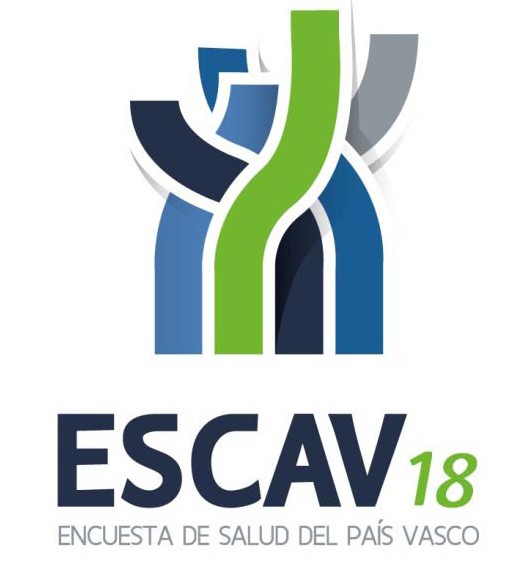 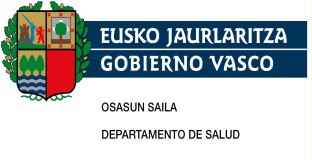 INDICE6. DISCAPACIDAD Y DEPENDENCIATabla 44. Prevalencia (%) de limitación crónica de la actividad por sexo, edad y territorio histórico………………………………..……………    4Tabla 45. Prevalencia (%) de limitación crónica de la actividad por sexo, edad y clase social………………………………………………….……    5Tabla 46. Prevalencia (%) de limitación crónica de la actividad por sexo, edad y nivel de estudios…………………………………………..……    6Tabla 47. Distribución de la población según el grado de limitación crónica de la actividad por sexo, edad y territorio histórico….……   7Tabla 48. Distribución de la población según el grado de limitación crónica de la actividad por sexo, edad y clase social………………      12Tabla 49. Distribución de la población según el grado de limitación crónica de la actividad por sexo, edad y nivel de estudios…………...20Tabla 50. Distribución de la población según el problema de salud que le ha causado limitación crónica de la actividad por sexo, edad y territorio histórico………………………………………………………………     26Tabla 51. Distribución de la población según el problema de salud que le ha causado limitación crónica de la actividad por sexo, edad y clase social …………………………………………………………………………...34Tabla 52. Distribución de la población según el problema de salud que le ha causado limitación crónica de la actividad por sexo, edad y nivel de estudios …………………………………………………………………...46Tabla 53. Prevalencia (%) de población de 70 y más años que necesita ayuda para las actividades de cuidado personal por sexo, edad y territorio histórico………………………………………………………..55Tabla 54. Prevalencia (%) de población de 70 y más años que necesita ayuda para las actividades de cuidado personal por sexo, edad y clase social………………………………………………………..………..56Tabla 55. Prevalencia (%) de población de 70 y más años que necesita ayuda para las actividades de cuidado personal por sexo, edad y nivel de estudios…………………………………………………..……..57Tabla 56. Prevalencia (%) de población de 70 y más años que necesita ayuda para las actividades de mantenimiento de su medio ambiente por sexo, edad y territorio histórico…………………….……..58Tabla 57. Prevalencia (%) de población de 70 y más años que necesita ayuda para las actividades de mantenimiento de su medio ambiente por sexo, edad y clase social……………………………………..59Tabla 58. Prevalencia (%) de población de 70 y más años que necesita ayuda para las actividades de mantenimiento de su medio ambiente por sexo, edad y nivel de estudios……………………………..60Tabla 59. Distribución de la población según la frecuencia de  la ayuda que necesitan por limitación crónica de la actividad por sexo, edad y territorio histórico………………………………………………………..61Tabla 60. Distribución de la población según la frecuencia de  la ayuda que necesitan por limitación crónica de la actividad por sexo, edad y clase social……………………………………………………..…………..67Tabla 61. Distribución de la población según la frecuencia de  la ayuda que necesitan por limitación crónica de la actividad por sexo, edad y nivel de estudios……………………………………………..…………..75Tabla  62.  Proporción   (%)   de   personas   que   necesitan ayuda según quién presta dicha ayuda por sexo y edad…….…….….82Tabla 63. Proporción (%) de  personas  que  necesitan  ayuda según quién presta dicha ayuda por sexo, edad y territorio histórico.	83Tabla  64.  Proporción   (%)   de   personas   que   necesitan ayuda según quién presta dicha ayuda por sexo, edad  y  clase social	85Tabla 65. Proporción (%) de personas que necesitan ayuda según quién presta dicha ayuda por sexo, edad y nivel de estudios………………………………………………………………………………...87Tabla 45. Prevalencia (%) de limitación crónica de la actividad por sexo, edad y clase socialTabla 46. Prevalencia (%) de limitación crónica de la actividad por sexo, edad y nivel de estudios*Sin limitaciónLimitación total en act.ppalLimitación parcial en act.ppalLimitación en otrasactividades	Total(continuación)Sin limitaciónLimitación total en act.ppalLimitación parcial en act.ppalLimitación en otrasactividades	Total(continuación)(continuación)(continuación)(continuación)(continuación)(continuación)(continuación)Sin limitaciónLimitación total en act.ppalLimitación parcial en act.ppalLimitación en otrasactividades	Total(continuación)Sin limitaciónLimitación total en act.ppalLimitación parcial en act.ppalLimitación en otrasactividades	TotalAmbos sexosSin limitaciónLimitación total en act.ppalLimitación parcial en act.ppalLimitación en otrasactividades	Total(continuación)(continuación)(continuación)Ambos sexos(continuación)Ambos sexos(continuación)(continuación)(continuación)(continuación)Accidente laboralAccidente de tráficoAccidente domésticoOtro tipo de accidenteEnfermedad derivada del trabajoOtras enfermedadesViolenciafísica	Totalsexos (continuación)%	3,9	2,1	3,1	2,0	8,2	80,6	0,1	100,0Ambos sexosAccidente laboralAccidente de tráficoAccidente domésticoOtro tipo de accidenteEnfermedad derivada del trabajoOtras enfermedadesViolenciafísica	Total(continuación)(continuación)(continuación)(continuación)(continuación)(continuación)Accidente laboralAccidente de tráficoAccidente domésticoOtro tipo de accidenteEnfermedad derivada del trabajoOtras enfermedadesViolenciafísica	Total(continuación)Accidente laboralAccidente de tráficoAccidente domésticoOtro tipo de accidenteEnfermedad derivada del trabajoOtras enfermedadesViolenciafísica	Total(continuación)Accidente laboralAccidente de tráficoAccidente domésticoOtro tipo de accidenteEnfermedad derivada del trabajoOtras enfermedadesViolenciafísica	Total(continuación)(continuación)(continuación)(continuación)(continuación)Ambos sexos(continuación)Tabla 54. Prevalencia (%) de población de 70 y más años que necesita ayuda para las actividades de cuidado personal por sexo, edad y clase socialTabla 55. Prevalencia (%) de población de 70 y más años que necesita ayuda para las actividades de cuidado personal por sexo, edad y nivel de estudios*Tabla 56. Prevalencia (%) de población de 70 y más años que necesita ayuda para las actividades de mantenimiento de su medio ambiente por sexo, edad y territorio históricoTabla 57. Prevalencia (%) de población de 70 y más años que necesita ayuda para las actividades de mantenimiento de su medio ambiente por sexo, edad y clase socialTabla 58. Prevalencia (%) de población de 70 y más años que necesita ayuda para las actividades de mantenimiento de su medio ambiente por sexo, edad y nivel de estudios*(continuación)Sí, todos los días, 24horas al díaSí, todos los días, menos de 24 horas al díaSí, varias veces por semanaSí, de vezen cuandoNo necesita ayuda ni cuidado de otrapersona	Total(continuación)(continuación)(continuación)Sí, todos los días, 24horas al díaSí, todos los días, menos de 24 horas al díaSí, varias veces por semanaSí, de vezen cuandoNo necesita ayuda ni cuidado de otrapersona	Total(continuación)(continuación)Sí, todos los días, 24horas al díaSí, todos los días, menos de 24 horas al díaSí, varias veces por semanaSí, de vezen cuandoNo necesita ayuda ni cuidado de otrapersona	TotalHombres  65-74II	N	.	.	.	170	10.429	10.599%	.	.	.	1,6	98,4	100,0III	N	311	515	.	529	18.818	20.173%	1,5	2,6	.	2,6	93,3	100,0IV	N	.	1.494	281	640	55.150	57.565%	.	2,6	0,5	1,1	95,8	100,0V	N	.	599	.	188	8.336	9.124%	.	6,6	.	2,1	91,4	100,0>=75  Total	N	1.883	12.962	1.626	3.000	67.518	86.988%	2,2	14,9	1,9	3,4	77,6	100,0I	N	509	745	.	239	7.783	9.276%	5,5	8,0	.	2,6	83,9	100,0II	N	.	617	.	.	5.158	5.775%	.	10,7	.	.	89,3	100,0III	N	338	4.166	76	134	13.032	17.746%	1,9	23,5	0,4	0,8	73,4	100,0IV	N	1.036	6.544	1.199	1.985	33.964	44.728%	2,3	14,6	2,7	4,4	75,9	100,0V	N	.	889	351	641	7.581	9.462%	.	9,4	3,7	6,8	80,1	100,0Mujeres	Total	Total	N	3.371	39.143	9.337	18.055 1.038.200	1.108.107%	0,3	3,5	0,8	1,6	93,7	100,0I	N	724	721	373	1.271	134.645	137.734%	0,5	0,5	0,3	0,9	97,8	100,0II	N	138	2.146	741	599	107.271	110.897%	0,1	1,9	0,7	0,5	96,7	100,0III	N	1.120	8.413	2.504	3.570	280.160	295.768%	0,4	2,8	0,8	1,2	94,7	100,0IV	N	607	14.975	3.497	9.523	369.388	397.990%	0,2	3,8	0,9	2,4	92,8	100,0V	N	782	12.888	2.222	3.092	146.736	165.718%	0,5	7,8	1,3	1,9	88,5	100,0(continuación)(continuación)(continuación)Ambos sexos(continuación)(continuación)Sí, todos los días, 24horas al díaSí, todos los días, menos de 24 horas al díaSí, varias veces por semanaSí, de vezen cuandoNo necesita ayuda ni cuidado de otrapersona	Total(continuación)(continuación)(continuación)(continuación)Sí, todos los días, 24horas al díaSí, todos los días, menos de 24 horas al díaSí, varias veces por semanaSí, de vezen cuandoNo necesita ayuda ni cuidado de otrapersona	TotalTabla 62. Proporción (%) de personas que necesitan ayuda según quién presta dicha ayuda** porsexo y edadHombres	Mujeres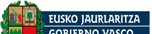 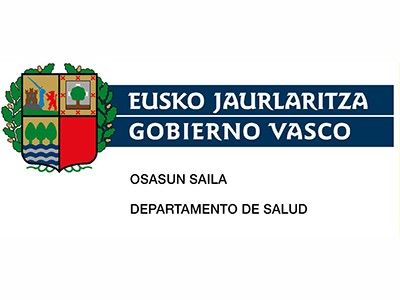 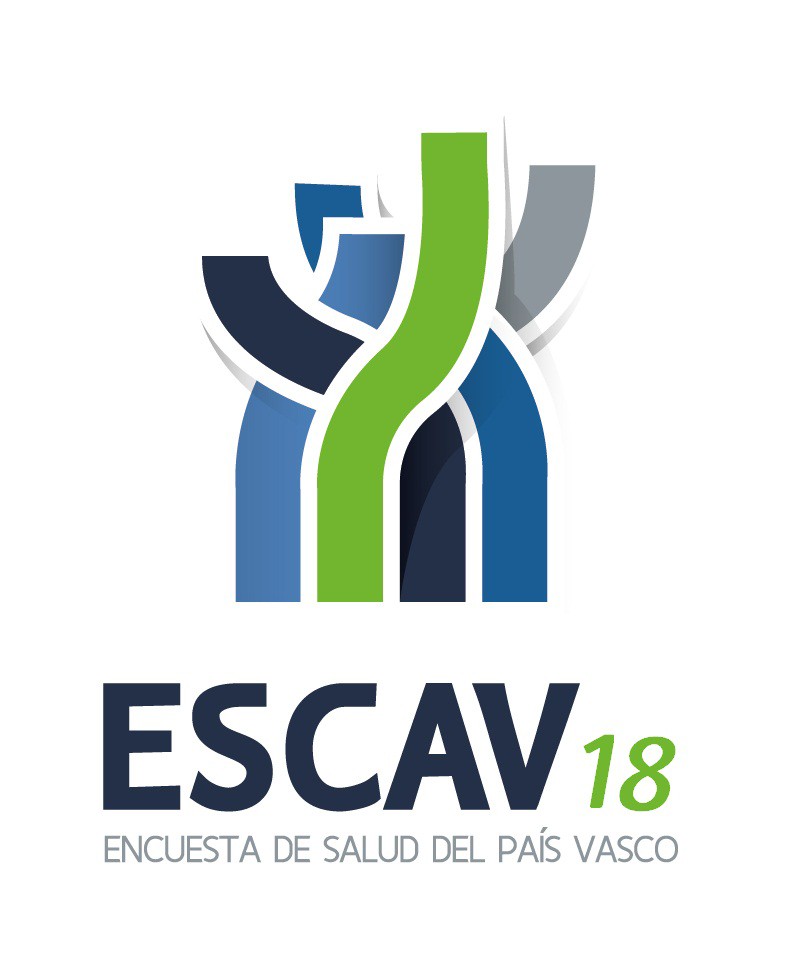 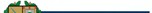 Mujeres 	Hombres 				 Total	0-14	15-24Sin estudios, primariaSecundaria, inferiorSecundaria,superior	TerciariaSin estudios, primariaSecundaria, inferiorSecundaria, superiorSin estudios, primariaSecundaria, inferiorSecundaria,superior	TerciariaHombres 	25-44	45-64Mujeres 	Total	0-14	15-24Mujeres 	25-44	45-64CAPVArabaGipuzkoaBizkaiaHombresTotal8,64,77,210,50-142,10,01,33,315-242,20,51,92,925-444,33,23,74,945-6411,27,48,314,065-7413,23,813,815,3>=7526,115,723,330,3MujeresTotal10,84,48,813,70-140,91,30,41,215-242,90,44,62,325-444,21,63,45,545-6411,14,09,713,865-7414,24,812,517,7>=7535,818,927,044,6Ambos sexosTotal9,74,58,012,20-141,50,60,92,215-242,50,53,22,725-444,22,43,55,245-6411,15,79,013,965-7413,74,313,116,6>=7532,117,625,639,2TotalIIIIIIIVVHombresTotal8,64,05,48,010,112,70-142,11,00,42,22,77,515-242,21,53,60,92,34,325-444,32,82,82,64,78,445-6411,24,19,710,112,815,065-7413,23,913,315,313,220,3>=7526,023,011,730,027,025,6MujeresTotal10,84,36,210,611,517,90-141,00,41,31,90,60,015-242,94,85,03,11,51,925-444,24,21,53,35,26,145-6411,12,56,810,913,014,365-7414,213,716,913,213,516,7>=7535,728,531,138,530,843,7Ambos sexosTotal9,74,15,89,510,715,90-141,50,70,82,11,74,415-242,53,54,32,11,93,125-444,23,52,13,04,97,245-6411,13,48,110,512,914,665-7413,87,914,913,913,317,7>=7532,025,022,335,529,239,8TotalSin estudios, primariaSecundaria, inferiorSecundaria, superiorTerciariaHombresTotal9,212,713,88,14,00-142,22,70,00,0.15-242,24,23,41,70,025-444,312,35,74,11,445-6411,217,617,910,14,265-7413,29,823,213,87,7>=7526,122,833,728,526,1MujeresTotal11,718,017,78,84,40-141,82,10,0..15-242,911,11,72,10,925-444,211,17,15,02,145-6411,114,516,711,45,165-7414,29,923,513,713,2>=7535,834,942,528,731,3Ambos sexosTotal10,515,715,88,44,20-142,02,40,00,0.15-242,57,82,61,90,525-444,211,86,34,51,845-6411,115,917,310,74,765-7413,79,823,413,810,0>=7532,130,939,628,628,3HombresTotalCAPVN961.03146.85628.50414.7651.051.155%91,44,52,71,4100,0ArabaN148.1785.1021.870387155.536%95,33,31,20,2100,0GipuzkoaN320.53313.8138.8872.084345.316%92,84,02,60,6100,0BizkaiaN492.32027.94217.74612.294550.302%89,55,13,22,2100,00-14CAPVN153.5591.3328131.116156.819%97,90,80,50,7100,0ArabaN23.408...23.408%100,0...100,0GipuzkoaN53.252311366.53.929%98,70,60,7.100,0BizkaiaN76.8991.0204471.11679.482%96,71,30,61,4100,015-24CAPVN91.40462978167593.489%97,80,70,80,7100,0ArabaN13.376.74.13.450%99,5.0,5.100,0GipuzkoaN31.159103490.31.752%98,10,31,5.100,0BizkaiaN46.86852621767548.287%97,11,10,41,4100,025-44CAPVN277.5933.6715.7552.904289.923%95,71,32,01,0100,0ArabaN43.46474433635544.899%96,81,70,70,8100,0GipuzkoaN90.2329772.16531193.685%96,31,02,30,3100,0BizkaiaN143.8971.9503.2532.238151.338%95,11,32,11,5100,045-64CAPVN279.14318.11814.9082.143314.313%88,85,84,70,7100,0Hombres45-64ArabaN43.6142.1741.301.47.088%92,64,62,8.100,0GipuzkoaN92.5834.4333.392589100.997%91,74,43,40,6100,0BizkaiaN142.94711.51110.2151.554166.228%86,06,96,10,9100,065-74CAPVN94.6638.6491.8583.906109.076%86,87,91,73,6100,0ArabaN14.632577..15.209%96,23,8..100,0GipuzkoaN31.6893.3771.20449336.763%86,29,23,31,3100,0BizkaiaN48.3434.6956533.41357.104%84,78,21,16,0100,0>=75CAPVN64.66814.4574.3884.02187.535%73,916,55,04,6100,0ArabaN9.6841.6071593211.481%84,314,01,40,3100,0GipuzkoaN21.6184.6121.26969128.191%76,716,44,52,5100,0BizkaiaN33.3678.2382.9603.29847.863%69,717,26,26,9100,0MujeresTotalCAPVN991.86962.71147.19610.0201.111.795%89,25,64,20,9100,0ArabaN152.1804.4532.149353159.134%95,62,81,40,2100,0GipuzkoaN329.33015.98014.4451.471361.227%91,24,44,00,4100,0BizkaiaN510.35942.27830.6028.196591.435%86,37,15,21,4100,00-14CAPVN147.739920178313149.150%99,10,60,10,2100,0ArabaN21.883286..22.169%98,71,3..100,0Sin limitaciónLimitación total en act.ppalLimitación parcial en act.ppalLimitación en otras actividadesTotalMujeres0-14GipuzkoaN50.999230..51.229%99,60,4..100,0BizkaiaN74.85740417831375.752%98,80,50,20,4100,015-24CAPVN86.0631.28680443788.591%97,11,50,90,5100,0ArabaN12.53048..12.578%99,60,4..100,0GipuzkoaN28.88531780428430.290%95,41,02,70,9100,0BizkaiaN44.649921.15345.723%97,72,0.0,3100,025-44CAPVN272.1293.8776.9171.184284.106%95,81,42,40,4100,0ArabaN42.572436240.43.248%98,41,00,6.100,0GipuzkoaN87.7189381.87926490.800%96,61,02,10,3100,0BizkaiaN141.8382.5024.798920150.059%94,51,73,20,6100,045-64CAPVN288.89614.55319.9411.553324.943%88,94,56,10,5100,0ArabaN44.9781.101751.46.829%96,02,41,6.100,0GipuzkoaN92.5613.5825.643662102.447%90,33,55,50,6100,0BizkaiaN151.3589.87113.548891175.667%86,25,67,70,5100,065-74CAPVN106.92410.8814.3252.482124.612%85,88,73,52,0100,0ArabaN16.17417429435316.994%95,21,01,72,1100,0GipuzkoaN36.3843.0761.91019741.567%87,57,44,60,5100,0Sin limitaciónLimitación total en act.ppalLimitación parcial en act.ppalLimitación en otras actividadesTotalMujeres65-74BizkaiaN54.3667.6312.1211.93366.051%82,311,63,22,9100,0>=75CAPVN90.11831.19315.0314.051140.393%64,222,210,72,9100,0ArabaN14.0442.408864.17.316%81,113,95,0.100,0GipuzkoaN32.7837.8374.2096444.894%73,017,59,40,1100,0BizkaiaN43.29020.9489.9583.98778.184%55,426,812,75,1100,0AmbosTotalCAPVN1.952.900109.56675.70024.7842.162.950%90,35,13,51,1100,0ArabaN300.3589.5544.019739314.670%95,53,01,30,2100,0GipuzkoaN649.86329.79323.3333.555706.543%92,04,23,30,5100,0BizkaiaN1.002.67970.21948.34820.4901.141.737%87,86,24,21,8100,00-14CAPVN301.2982.2529911.428305.969%98,50,70,30,5100,0ArabaN45.291286..45.577%99,40,6..100,0GipuzkoaN104.252541366.105.159%99,10,50,3.100,0BizkaiaN151.7561.4246251.428155.234%97,80,90,40,9100,015-24CAPVN177.4671.9161.5851.112182.080%97,51,10,90,6100,0ArabaN25.9064874.26.028%99,50,20,3.100,0GipuzkoaN60.0444201.29428462.042%96,80,72,10,5100,0BizkaiaN91.5171.44721782894.010%97,31,50,20,9100,025-44CAPVN549.7227.54812.6724.088574.029Sin limitaciónLimitación total en act.ppalLimitación parcial en act.ppalLimitación en otras actividadesTotalAmbos25-44CAPV%95,81,32,20,7100,0ArabaN86.0361.18057635588.147%97,61,30,70,4100,0GipuzkoaN177.9501.9154.044575184.485%96,51,02,20,3100,0BizkaiaN285.7354.4528.0513.158301.397%94,81,52,71,0100,045-64CAPVN568.04032.67134.8503.695639.256%88,95,15,50,6100,0ArabaN88.5913.2742.052.93.917%94,33,52,2.100,0GipuzkoaN185.1448.0159.0351.250203.444%91,03,94,40,6100,0BizkaiaN294.30421.38223.7632.445341.895%86,16,37,00,7100,065-74CAPVN201.58719.5306.1836.388233.688%86,38,42,62,7100,0ArabaN30.80675129435332.203%95,72,30,91,1100,0GipuzkoaN68.0726.4533.11569078.330%86,98,24,00,9100,0BizkaiaN102.70912.3262.7745.346123.155%83,410,02,34,3100,0>=75CAPVN154.78645.65119.4198.072227.928%67,920,08,53,5100,0ArabaN23.7284.0151.0233228.797%82,413,93,60,1100,0GipuzkoaN54.40112.4495.47875673.084%74,417,07,51,0100,0BizkaiaN76.65729.18612.9187.285126.047%60,823,210,25,8100,0Sin limitaciónLimitación total en act.ppalLimitación parcial en act.ppalLimitación en otras actividadesTotalHombresTotalTotalN958.28446.63928.50414.7651.048.191%91,44,42,71,4100,0IN137.8822.2521.4772.011143.622%96,01,61,01,4100,0IIN99.4702.3172.2561.158105.201%94,62,22,11,1100,0IIIN209.9299.4095.9882.894228.219%92,04,12,61,3100,0IVN424.13326.05915.1536.309471.654%89,95,53,21,3100,0VN86.8696.6033.6312.39299.495%87,36,63,62,4100,00-14TotalN152.7971.3328131.116156.058%97,90,90,50,7100,0IN36.268..35536.623%99,0..1,0100,0IIN24.35999..24.458%99,60,4..100,0IIIN42.880431550.43.860%97,81,01,3.100,0IVN41.00026726362342.154%97,30,60,61,5100,0VN8.291534.1378.962%92,56,0.1,5100,015-24TotalN90.69162978167592.777%97,80,70,80,7100,0IN9.713..1539.866%98,5..1,5100,0IIN9.153153188.9.494%96,41,62,0.100,0IIIN21.332.201.21.533%99,1.0,9.100,0IVN39.93247713730540.851%97,71,20,30,7100,0Sin limitaciónLimitación total en act.ppalLimitación parcial en act.ppalLimitación en otras actividadesTotalHombres15-24VN10.562.25421711.032%95,7.2,32,0100,025-44TotalN276.7293.6715.7552.904289.059%95,71,32,01,0100,0IN39.011442.70240.155%97,21,1.1,7100,0IIN30.035246621.30.903%97,20,82,0.100,0IIIN51.04637274925952.426%97,40,71,40,5100,0IVN129.5401.8352.8031.803135.981%95,31,32,11,3100,0VN27.0967751.58214029.593%91,62,65,30,5100,045-64TotalN279.14318.11814.9082.143314.313%88,85,84,70,7100,0IN34.666804694.36.164%95,92,21,9.100,0IIN21.6401.0831.10414423.972%90,34,54,60,6100,0IIIN65.1662.8163.70978872.480%89,93,95,11,1100,0IVN131.06010.4278.138750150.375%87,26,95,40,5100,0VN26.6112.9871.26346131.322%85,09,54,01,5100,065-74TotalN94.5848.6491.8583.906108.997%86,87,91,73,6100,0IN11.084290.16311.537%96,12,5.1,4100,0IIN9.18533517090810.599%86,73,21,68,6100,0IIIN17.0861.84427896520.173%84,79,11,44,8100,0Sin limitaciónLimitación total en act.ppalLimitación parcial en act.ppalLimitación en otras actividadesTotalHombres65-74IVN49.9555.2641.1531.19357.565%86,89,12,02,1100,0VN7.2749172566779.124%79,710,02,87,4100,0>=75TotalN64.33814.2404.3884.02186.988%74,016,45,04,6100,0IN7.1407167826389.276%77,07,78,46,9100,0IIN5.0974001731065.775%88,36,93,01,8100,0IIIN12.4193.94650088217.746%70,022,22,85,0100,0IVN32.6467.7882.6581.63544.728%73,017,45,93,7100,0VN7.0361.3902757619.462%74,414,72,98,0100,0MujeresTotalTotalN988.94262.52647.0309.9521.108.450%89,25,64,20,9100,0IN131.8682.4742.401991137.734%95,71,81,70,7100,0IIN104.0433.3712.704779110.897%93,83,02,40,7100,0IIIN264.65815.73412.3873.286296.065%89,45,34,21,1100,0IVN352.25224.08219.8741.828398.036%88,56,15,00,5100,0VN136.12016.8659.6653.068165.718%82,110,25,81,9100,00-14TotalN146.330920178313147.740%99,00,60,10,2100,0IN38.944148..39.091%99,60,4..100,0IIN20.385174.10120.660%98,70,8.0,5100,0Sin limitaciónLimitación total en act.ppalLimitación parcial en act.ppalLimitación en otras actividadesTotalMujeres0-14IIIN38.518517.21139.246%98,11,3.0,5100,0IVN42.05283178.42.312%99,40,20,4.100,0VN6.431...6.431%100,0...100,015-24TotalN86.0631.28680443788.591%97,11,50,90,5100,0IN13.045337323.13.705%95,22,52,4.100,0IIN9.097.481.9.577%95,0.5,0.100,0IIIN22.486435.28423.205%96,91,9.1,2100,0IVN30.857466..31.323%98,51,5..100,0VN10.57948.15310.780%98,10,4.1,4100,025-44TotalN271.2383.8776.9171.184283.216%95,81,42,40,4100,0IN40.540.1.36141842.319%95,8.3,21,0100,0IIN34.7636731316035.303%98,50,20,90,5100,0IIIN66.60792789244368.869%96,71,31,30,6100,0IVN98.0011.9493.419.103.369%94,81,93,3.100,0VN31.32693493316333.355%93,92,82,80,5100,045-64TotalN288.61414.46519.9411.485324.506%88,94,56,10,5100,0IN28.7411364949829.469%97,50,51,70,3100,0Mujeres45-64IIN28.5088511.1399530.593%93,22,83,70,3100,0IIIN86.6304.3675.85734597.199%89,14,56,00,4100,0IVN96.3265.9967.956474110.752%87,05,47,20,4100,0VN48.4103.1164.49547356.493%85,75,58,00,8100,065-74TotalN106.75510.8814.3252.482124.443%85,88,73,52,0100,0IN6.960904721288.064%86,311,20,91,6100,0IIN6.5309541742007.858%83,112,12,22,6100,0IIIN30.4302.6521.50346035.044%86,87,64,31,3100,0IVN43.3073.9682.01276150.047%86,57,94,01,5100,0VN19.5282.40356593323.429%83,310,32,44,0100,0>=75TotalN89.94331.09614.8654.051139.955%64,322,210,62,9100,0IN3.6399491513485.087%71,518,73,06,8100,0IIN4.7601.3255972226.904%68,919,28,63,2100,0IIIN19.9886.8374.1351.54332.502%61,521,012,74,7100,0IVN41.70911.6216.31059360.233%69,219,310,51,0100,0VN19.84710.3643.6721.34635.229%56,329,410,43,8100,0AmbosTotalTotalN1.947.226109.16475.53424.7172.156.641%90,35,13,51,1100,0Ambos	TotalIN269.7514.7263.8783.002281.356sexos%95,91,71,41,1100,0IIN203.5135.6874.9601.937216.098%94,22,62,30,9100,0IIIN474.58725.14318.3756.180524.284%90,54,83,51,2100,0IVN776.38550.14135.0268.138869.690%89,35,84,00,9100,0VN222.99023.46813.2955.460265.213%84,18,85,02,1100,00-14TotalN299.1272.2529911.428303.798%98,50,70,30,5100,0IN75.212148.35575.714%99,30,2.0,5100,0IIN44.743273.10145.118%99,20,6.0,2100,0IIIN81.39794755021183.106%97,91,10,70,3100,0IVN83.05335044162384.467%98,30,40,50,7100,0VN14.722534.13715.393%95,63,5.0,9100,015-24TotalN176.7551.9161.5851.112181.367%97,51,10,90,6100,0IN22.75833732315323.571%96,51,41,40,6100,0IIN18.250153669.19.071%95,70,83,5.100,0IIIN43.81743520128444.738%97,91,00,50,6100,0IVN70.78894213730572.174%98,11,30,20,4100,0VN21.1414825437021.813%96,90,21,21,7100,0(continuación)Sin limitaciónLimitación total en act.ppalLimitación parcial en act.ppalLimitación en otras actividadesTotalAmbos	25-44TotalN547.9677.54812.6724.088572.274sexos%95,81,32,20,7100,0IN79.5524421.3611.11982.474%96,50,51,61,4100,0IIN64.79931393416066.206%97,90,51,40,2100,0IIIN117.6531.2991.641702121.295%97,01,11,40,6100,0IVN227.5413.7846.2221.803239.350%95,11,62,60,8100,0VN58.4221.7092.51530362.948%92,82,74,00,5100,045-64TotalN567.75732.58334.8503.628638.818%88,95,15,50,6100,0IN63.4079401.1899865.633%96,61,41,80,1100,0IIN50.1491.9342.24323954.565%91,93,54,10,4100,0IIIN151.7967.1839.5661.134169.679%89,54,25,60,7100,0IVN227.38616.42316.0941.224261.127%87,16,36,20,5100,0VN75.0206.1035.75893487.815%85,46,96,61,1100,065-74TotalN201.33919.5306.1836.388233.440%86,28,42,62,7100,0IN18.0441.1947229119.601%92,16,10,41,5100,0IIN15.7161.2893441.10918.457%85,17,01,96,0100,0IIIN47.5164.4961.7811.42455.217%86,18,13,22,6100,0IVN93.2619.2313.1651.954107.611%86,78,62,91,8100,0(continuación)Sin limitaciónLimitación total en act.ppalLimitación parcial en act.ppalLimitación en otras actividadesTotalHombresTotalTotalN867.32546.20527.69014.317955.538%90,84,82,91,5100,0Sin estudios, primariaN187.67016.7316.4944.018214.913%87,37,83,01,9100,0Secundaria, inferiorN135.58712.6495.5153.550157.300%86,28,03,52,3100,0Secundaria, superiorN358.24113.85013.6413.973389.704%91,93,63,51,0100,0TerciariaN185.8262.9762.0412.778193.621%96,01,51,11,4100,00-14TotalN59.854681.66861.203%97,81,1.1,1100,0Sin estudios, primariaN48.730681.66850.079%97,31,4.1,3100,0Secundaria, inferiorN11.032...11.032%100,0...100,0Secundaria, superiorN92...92%100,0...100,015-24TotalN91.40462978167593.489%97,80,70,80,7100,0Sin estudios, primariaN8.871219174.9.264%95,82,41,9.100,0Secundaria, inferiorN23.785307.52224.615%96,61,2.2,1100,0Secundaria, superiorN50.26510360715351.127%98,30,21,20,3100,0TerciariaN8.483...8.483%100,0...100,025-44TotalN277.5933.6715.7552.904289.923%95,71,32,01,0100,0Sin estudios, primariaN24.1801.0331.68467927.577%87,73,76,12,5100,0Secundaria, inferiorN32.70080274342134.666%94,32,32,11,2100,0Sin limitaciónLimitación total en act.ppalLimitación parcial en act.ppalLimitación en otras actividadesTotalHombres25-44Secundaria, superiorN133.1501.8353.179709138.874%95,91,32,30,5100,0TerciariaN87.563.1481.09588.806%98,6.0,21,2100,045-64TotalN279.14318.11814.9082.143314.313%88,85,84,70,7100,0Sin estudios, primariaN38.3685.4012.17160546.545%82,411,64,71,3100,0Secundaria, inferiorN43.2775.1313.92839952.735%82,19,77,40,8100,0Secundaria, superiorN130.0686.0827.468994144.612%89,94,25,20,7100,0TerciariaN67.4311.5051.34214470.421%95,82,11,90,2100,065-74TotalN94.6638.6491.8583.906109.076%86,87,91,73,6100,0Sin estudios, primariaN32.1332.0713631.04235.608%90,25,81,02,9100,0Secundaria, inferiorN15.1943.48858751119.781%76,817,63,02,6100,0Secundaria, superiorN31.3252.7679071.35036.349%86,27,62,53,7100,0TerciariaN16.011323.1.00317.337%92,31,9.5,8100,0>=75TotalN64.66814.4574.3884.02187.535%73,916,55,04,6100,0Sin estudios, primariaN35.3907.3272.1011.02345.840%77,216,04,62,2100,0Secundaria, inferiorN9.5992.9202571.69614.471%66,320,21,811,7100,0Secundaria, superiorN13.3413.0631.48076718.650%71,516,47,94,1100,0TerciariaN6.3401.1485515358.574%73,913,46,46,2100,0MujeresTotalTotalN899.90062.30747.19610.0201.019.422Sin limitaciónLimitación total en act.ppalLimitación parcial en act.ppalLimitación en otras actividadesTotalMujeresTotalTotal%88,36,14,61,0100,0Sin estudios, primariaN225.85029.68616.1033.815275.455%82,010,85,81,4100,0Secundaria, inferiorN141.37016.63611.3482.441171.796%82,39,76,61,4100,0Secundaria, superiorN295.84012.08713.9022.580324.408%91,23,74,30,8100,0TerciariaN236.8393.8985.8431.183247.763%95,61,62,40,5100,00-14TotalN55.77051717831356.777%98,20,90,30,6100,0Sin estudios, primariaN46.68651717831347.693%97,91,10,40,7100,0Secundaria, inferiorN9.084...9.084%100,0...100,015-24TotalN86.0631.28680443788.591%97,11,50,90,5100,0Sin estudios, primariaN9.04165132315310.169%88,96,43,21,5100,0Secundaria, inferiorN23.67048369.24.088%98,30,21,5.100,0Secundaria, superiorN41.598587.28442.469%97,91,4.0,7100,0TerciariaN11.754.112.11.865%99,1.0,9.100,025-44TotalN272.1293.8776.9171.184284.106%95,81,42,40,4100,0Sin estudios, primariaN15.22483190316317.121%88,94,95,31,0100,0Secundaria, inferiorN25.1591.366545.27.070%92,95,02,0.100,0Secundaria, superiorN104.4741.2194.001283109.976%95,01,13,60,3100,0TerciariaN127.2724601.469738129.939%97,90,41,10,6100,0Sin limitaciónLimitación total en act.ppalLimitación parcial en act.ppalLimitación en otras actividadesTotalMujeres45-64TotalN288.89614.55319.9411.553324.943%88,94,56,10,5100,0Sin estudios, primariaN45.3523.4293.82143353.036%85,56,57,20,8100,0Secundaria, inferiorN45.0833.0895.86710454.143%83,35,710,80,2100,0Secundaria, superiorN116.3196.8777.106921131.223%88,65,25,40,7100,0TerciariaN82.1421.1573.1479586.542%94,91,33,60,1100,065-74TotalN106.92410.8814.3252.482124.612%85,88,73,52,0100,0Sin estudios, primariaN48.8822.9851.2311.15754.256%90,15,52,32,1100,0Secundaria, inferiorN21.5834.1021.91760228.204%76,514,56,82,1100,0Secundaria, superiorN25.2992.47693259529.303%86,38,43,22,0100,0TerciariaN11.1581.31724612812.849%86,810,21,91,0100,0>=75TotalN90.11831.19315.0314.051140.393%64,222,210,72,9100,0Sin estudios, primariaN60.66521.2729.6471.59793.181%65,122,810,41,7100,0Secundaria, inferiorN16.7918.0302.6511.73529.207%57,527,59,15,9100,0Secundaria, superiorN8.1499281.86249711.437%71,38,116,34,3100,0TerciariaN4.5139638702226.568%68,714,713,23,4100,0AmbosTotalTotalN1.767.225108.51274.88624.3371.974.960sexos%89,55,53,81,2100,0Sin estudios, primariaN413.52146.41622.5977.833490.368%84,39,54,61,6100,0(continuación)(continuación)Accidente laboralAccidente de tráficoAccidente domésticoOtro tipo de accidenteEnfermedad derivada del trabajoOtras enfermedadesViolencia físicaTotalHombresTotalCAPVN5.4262.7201.7392.0547.67770.39011890.124%6,03,01,92,38,578,10,1100,0ArabaN788358.2356975.281.7.358%10,74,9.3,29,571,8.100,0GipuzkoaN9496985423371.01721.12311824.784%3,82,82,21,44,185,20,5100,0BizkaiaN3.6891.6631.1971.4825.96443.986.57.982%6,42,92,12,610,375,9.100,00-14CAPVN..310..2.950.3.260%..9,5..90,5.100,0GipuzkoaN.....677.677%.....100,0.100,0BizkaiaN..310..2.273.2.583%..12,0..88,0.100,015-24CAPVN..21737.1.831.2.085%..10,41,8.87,8.100,0ArabaN...37.37.74%...50,0.50,0.100,0GipuzkoaN.....593.593%.....100,0.100,0BizkaiaN..217..1.202.1.418%..15,3..84,7.100,025-44CAPVN7275872234891.5878.59911812.330Accidente laboralAccidente de tráficoAccidente domésticoOtro tipo de accidenteEnfermedad derivada del trabajoOtras enfermedadesViolencia físicaTotalHombres25-44CAPV%5,94,81,84,012,969,71,0100,0ArabaN211...631.162.1.435%14,7...4,481,0.100,0GipuzkoaN84107..1073.0361183.453%2,43,1..3,187,93,4100,0BizkaiaN4324802234891.4174.402.7.441%5,86,43,06,619,059,1.100,045-64CAPVN3.1701.5191371.0314.23125.082.35.169%9,04,30,42,912,071,3.100,0ArabaN272358.1986342.013.3.475%7,810,3.5,718,357,9.100,0GipuzkoaN285503137.1857.303.8.414%3,46,01,6.2,286,8.100,0BizkaiaN2.614657.8333.41115.766.23.281%11,22,8.3,614,767,7.100,065-74CAPVN950251103.1.60111.509.14.413%6,61,70,7.11,179,9.100,0ArabaN305....271.577%52,9....47,1.100,0GipuzkoaN36288..6214.004.5.075%7,11,7..12,278,9.100,0BizkaiaN282163103.9807.233.8.761%3,21,91,2.11,282,6.100,0Accidente laboralAccidente de tráficoAccidente domésticoOtro tipo de accidenteEnfermedad derivada del trabajoOtras enfermedadesViolencia físicaTotalHombres>=75CAPVN58036375049725820.418.22.867%2,51,63,32,21,189,3.100,0ArabaN.....1.798.1.798%.....100,0.100,0GipuzkoaN218.4053371035.510.6.573%3,3.6,25,11,683,8.100,0BizkaiaN36236334516015513.111.14.496%2,52,52,41,11,190,4.100,0MujeresTotalCAPVN2.8481.6764.8132.1219.50498.965.119.926%2,41,44,01,87,982,5.100,0ArabaN799..1507625.243.6.954%11,5..2,211,075,4.100,0GipuzkoaN1978741.0594602.13227.175.31.896%0,62,73,31,46,785,2.100,0BizkaiaN1.8528023.7541.5106.61066.547.81.076%2,31,04,61,98,282,1.100,00-14CAPVN.....1.411.1.411%.....100,0.100,0ArabaN.....286.286%.....100,0.100,0GipuzkoaN.....230.230%.....100,0.100,0Accidente laboralAccidente de tráficoAccidente domésticoOtro tipo de accidenteEnfermedad derivada del trabajoOtras enfermedadesViolencia físicaTotalMujeres0-14BizkaiaN.....894.894%.....100,0.100,015-24CAPVN.....2.527.2.527%.....100,0.100,0ArabaN.....48.48%.....100,0.100,0GipuzkoaN.....1.405.1.405%.....100,0.100,0BizkaiaN.....1.074.1.074%.....100,0.100,025-44CAPVN2355592062622.0648.651.11.977%2,04,71,72,217,272,2.100,0ArabaN235...55385.676%34,8...8,257,0.100,0GipuzkoaN.152.1018641.964.3.081%.4,9.3,328,163,7.100,0BizkaiaN.4072061611.1446.302.8.220%.5,02,52,013,976,7.100,045-64CAPVN1.9644945236886.22126.157.36.047%5,41,41,41,917,372,6.100,0ArabaN350...707795.1.851%18,9...38,242,9.100,0Mujeres45-64GipuzkoaN.3881841369188.260.9.886%.3,91,91,49,383,6.100,0BizkaiaN1.6141063385524.59717.102.24.309%6,60,41,42,318,970,4.100,065-74CAPVN4341131.26043054814.902.17.688%2,50,67,12,43,184,2.100,0ArabaN.....820.820%.....100,0.100,0GipuzkoaN1971134331031164.222.5.183%3,82,28,32,02,281,5.100,0BizkaiaN238.8283284319.860.11.685%2,0.7,12,83,784,4.100,0>=75CAPVN2145102.82374067145.317.50.276%0,41,05,61,51,390,1.100,0ArabaN214..150.2.908.3.272%6,5..4,6.88,9.100,0GipuzkoaN.22144112123311.094.12.111%.1,83,61,01,991,6.100,0BizkaiaN.2892.38247043831.315.34.893%.0,86,81,31,389,7.100,0AmbosTotalCAPVN8.2744.3966.5524.17417.181169.355118210.050Accidente laboralAccidente de tráficoAccidente domésticoOtro tipo de accidenteEnfermedad derivada del trabajoOtras enfermedadesViolencia físicaTotalAmbos	25-44CAPV%4,04,71,83,115,071,00,5100,0sexosArabaN446...1181.547.2.111%21,1...5,673,3.100,0GipuzkoaN84259.1019725.0001186.534%1,34,0.1,614,976,51,8100,0BizkaiaN4328874296492.56110.703.15.662%2,85,72,74,116,468,3.100,045-64CAPVN5.1342.0136591.71910.45251.239.71.216%7,22,80,92,414,771,9.100,0ArabaN622358.1981.3412.808.5.326%11,76,7.3,725,252,7.100,0GipuzkoaN2858913211361.10315.564.18.300%1,64,91,80,76,085,0.100,0BizkaiaN4.2287633381.3858.00832.868.47.590%8,91,60,72,916,869,1.100,065-74CAPVN1.3843631.3634302.14926.411.32.101%4,31,14,21,36,782,3.100,0ArabaN305....1.092.1.397%21,9....78,1.100,0GipuzkoaN5592004331037378.226.10.257%5,52,04,21,07,280,2.100,0BizkaiaN5201639303281.41217.093.20.446%2,50,84,61,66,983,6.100,0(continuación)Accidente laboralAccidente de tráficoAccidente domésticoOtro tipo de accidenteEnfermedad derivada del trabajoOtras enfermedadesViolencia físicaTotalAmbos>=75  CAPVN7938733.5731.23792965.735.73.142sexos%1,11,24,91,71,389,9.100,0ArabaN214..150.4.705.5.069%4,2..3,0.92,8.100,0GipuzkoaN21822184745733716.604.18.683%1,21,24,52,41,888,9.100,0BizkaiaN3626522.72763059344.426.49.390%0,71,35,51,31,290,0.100,0Accidente laboralAccidente de tráficoAccidente domésticoOtro tipo de accidenteEnfermedad derivada del trabajoOtras enfermedadesViolencia físicaTotalHombresTotalTotalN5.4262.7201.7392.0547.67770.17311889.907%6,03,01,92,38,578,10,1100,0IN.600.1031554.882.5.740%.10,5.1,82,785,0.100,0IIN144224130376954.499.5.731%2,53,92,30,612,178,5.100,0IIIN9013993179441.05714.55311818.290%4,92,21,75,25,879,60,6100,0IVN4.0091.4967655125.26735.471.47.521%8,43,11,61,111,174,6.100,0VN372.52745750310.767.12.625%2,9.4,23,64,085,3.100,00-14TotalN..310..2.950.3.260%..9,5..90,5.100,0IN.....355.355%.....100,0.100,0IIN.....99.99%.....100,0.100,0IIIN.....980.980%.....100,0.100,0IVN.....1.154.1.154%.....100,0.100,0Accidente laboralAccidente de tráficoAccidente domésticoOtro tipo de accidenteEnfermedad derivada del trabajoOtras enfermedadesViolencia físicaTotalHombres0-14VN..310..361.671%..46,2..53,8.100,015-24TotalN..21737.1.831.2.085%..10,41,8.87,8.100,0IN.....153.153%.....100,0.100,0IIN...37.304.341%...10,8.89,2.100,0IIIN.....201.201%.....100,0.100,0IVN.....919.919%.....100,0.100,0VN..217..254.471%..46,1..53,9.100,025-44TotalN7275872234891.5878.59911812.330%5,94,81,84,012,969,71,0100,0IN.....1.144.1.144%.....100,0.100,0IIN.....867.867%.....100,0.100,0IIIN.171.2591077251181.380%.12,4.18,77,852,58,6100,0Accidente laboralAccidente de tráficoAccidente domésticoOtro tipo de accidenteEnfermedad derivada del trabajoOtras enfermedadesViolencia físicaTotalHombres25-44IVN642416223.1.4173.743.6.442%10,06,53,5.22,058,1.100,0VN84..230632.120.2.497%3,4..9,22,584,9.100,045-64TotalN3.1701.5191371.0314.23125.082.35.169%9,04,30,42,912,071,3.100,0IN.389...1.110.1.499%.25,9...74,1.100,0IIN144224..3261.636.2.331%6,29,6..14,070,2.100,0IIIN415228.4528465.372.7.314%5,73,1.6,211,673,5.100,0IVN2.5056771373522.87012.773.19.315%13,03,50,71,814,966,1.100,0VN107..2271884.190.4.711%2,3..4,84,088,9.100,065-74TotalN950251103.1.60111.509.14.413%6,61,70,7.11,179,9.100,0IN.....453.453%.....100,0.100,0IIN....3691.045.1.414%....26,173,9.100,0Accidente laboralAccidente de tráficoAccidente domésticoOtro tipo de accidenteEnfermedad derivada del trabajoOtras enfermedadesViolencia físicaTotalHombres65-74IIIN87.103..2.897.3.087%2,8.3,3..93,8.100,0IVN863251..9805.517.7.610%11,33,3..12,972,5.100,0VN....2521.597.1.849%....13,686,4.100,0>=75TotalN58036375049725820.201.22.649%2,61,63,32,21,189,2.100,0IN.211.1031551.667.2.136%.9,9.4,87,378,0.100,0IIN..130..548.678%..19,2..80,8.100,0IIIN399.2152331034.377.5.327%7,5.4,04,41,982,2.100,0IVN.152405160.11.364.12.082%.1,33,41,3.94,1.100,0VN181....2.245.2.426%7,5....92,5.100,0MujeresTotalTotalN2.8481.6764.8132.1219.50498.547.119.508%2,41,44,01,88,082,5.100,0IN.219.136.5.511.5.866%.3,7.2,3.94,0.100,0Accidente laboralAccidente de tráficoAccidente domésticoOtro tipo de accidenteEnfermedad derivada del trabajoOtras enfermedadesViolencia físicaTotalMujeresTotalIIN.189...6.665.6.853%.2,8...97,2.100,0IIIN5252621.3169911.91326.401.31.407%1,70,84,23,26,184,1.100,0IVN1.4865481.5525185.33536.345.45.784%3,21,23,41,111,779,4.100,0VN8364591.9454772.25623.625.29.598%2,81,66,61,67,679,8.100,00-14TotalN.....1.411.1.411%.....100,0.100,0IN.....148.148%.....100,0.100,0IIN.....275.275%.....100,0.100,0IIIN.....728.728%.....100,0.100,0IVN.....260.260%.....100,0.100,015-24TotalN.....2.527.2.527%.....100,0.100,0IN.....660.660%.....100,0.100,0Mujeres15-24IIN.....481.481%.....100,0.100,0IIIN.....719.719%.....100,0.100,0IVN.....466.466%.....100,0.100,0VN.....201.201%.....100,0.100,025-44TotalN2355592062622.0648.651.11.977%2,04,71,72,217,272,2.100,0IN.219...1.560.1.778%.12,3...87,7.100,0IIN.189...352.540%.34,9...65,1.100,0IIIN..206262.1.794.2.262%..9,111,6.79,3.100,0IVN235...1.8863.246.5.368%4,4...35,160,5.100,0VN.152..1781.700.2.030%.7,5..8,883,8.100,045-64TotalN1.9644945236886.22126.002.35.892%5,51,41,51,917,372,4.100,0Mujeres45-64IN...136.592.728%...18,7.81,3.100,0IIN.....2.085.2.085%.....100,0.100,0IIIN5251492142591.5707.853.10.569%5,01,42,02,414,974,3.100,0IVN1.0131891841453.1459.750.14.426%7,01,31,31,021,867,6.100,0VN4251561241481.5065.723.8.083%5,31,91,51,818,670,8.100,065-74TotalN4341131.26043054814.902.17.688%2,50,67,12,43,184,2.100,0IN.....1.104.1.104%.....100,0.100,0IIN.....1.328.1.328%.....100,0.100,0IIIN.113465..4.036.4.615%.2,410,1..87,5.100,0IVN238.3332521165.801.6.740%3,5.4,93,71,786,1.100,0VN197.4621784312.633.3.901%5,0.11,84,611,167,5.100,0>=75TotalN2145102.82374067145.054.50.012Mujeres>=75Total%0,41,05,61,51,390,1.100,0IN.....1.448.1.448%.....100,0.100,0IIN.....2.144.2.144%.....100,0.100,0IIIN..43047034311.272.12.514%..3,43,82,790,1.100,0IVN.3591.03512118816.822.18.524%.1,95,60,71,090,8.100,0VN2141511.35915014013.368.15.382%1,41,08,81,00,986,9.100,0AmbosTotalTotalN8.2744.3966.5524.17417.181168.720118209.415sexos%4,02,13,12,08,280,60,1100,0IN.819.23915510.393.11.606%.7,1.2,11,389,6.100,0IIN1444131303769511.164.12.584%1,13,31,00,35,588,7.100,0IIIN1.4266601.6331.9352.97040.95511849.697%2,91,33,33,96,082,40,2100,0IVN5.4962.0442.3171.03010.60271.816.93.305%5,92,22,51,111,477,0.100,0VN1.2084592.4729342.75834.392.42.223%2,91,15,92,26,581,5.100,0(continuación)(continuación)Accidente laboralAccidente de tráficoAccidente domésticoOtro tipo de accidenteEnfermedad derivada del trabajoOtras enfermedadesViolencia físicaTotalAmbos	0-14TotalN..310..4.361.4.671sexos%..6,6..93,4.100,0IN.....503.503%.....100,0.100,0IIN.....375.375%.....100,0.100,0IIIN.....1.708.1.708%.....100,0.100,0IVN.....1.414.1.414%.....100,0.100,0VN..310..361.671%..46,2..53,8.100,015-24TotalN..21737.4.359.4.612%..4,70,8.94,5.100,0IN.....813.813%.....100,0.100,0IIN...37.784.821%...4,5.95,5.100,0IIIN.....921.921%.....100,0.100,0IVN.....1.385.1.385%.....100,0.100,0(continuación)Accidente laboralAccidente de tráficoAccidente domésticoOtro tipo de accidenteEnfermedad derivada del trabajoOtras enfermedadesViolencia físicaTotalAmbos	15-24VN..217..455.672sexos%..32,3..67,7.100,025-44TotalN9621.1464297513.65117.25011824.307%4,04,71,83,115,071,00,5100,0IN.219...2.704.2.922%.7,5...92,5.100,0IIN.189...1.219.1.407%.13,4...86,6.100,0IIIN.1712065211072.5191183.642%.4,75,714,32,969,23,2100,0IVN878416223.3.3036.989.11.809%7,43,51,9.28,059,2.100,0VN84152.2302413.820.4.527%1,93,4.5,15,384,4.100,045-64TotalN5.1342.0136591.71910.45251.084.71.061%7,22,80,92,414,771,9.100,0IN.389.136.1.702.2.226%.17,5.6,1.76,4.100,0IIN144224..3263.721.4.417%3,35,1..7,484,3.100,0IIIN9403772147112.41713.225.17.883%5,32,11,24,013,574,0.100,0(continuación)Accidente laboralAccidente de tráficoAccidente domésticoOtro tipo de accidenteEnfermedad derivada del trabajoOtras enfermedadesViolencia físicaTotalAmbos	45-64IVN3.5188673214976.01522.523.33.741sexos%10,42,61,01,517,866,8.100,0VN5321561243751.6949.913.12.795%4,21,21,02,913,277,5.100,065-74TotalN1.3843631.3634302.14926.411.32.101%4,31,14,21,36,782,3.100,0IN.....1.557.1.557%.....100,0.100,0IIN....3692.373.2.742%....13,586,5.100,0IIIN87113568..6.933.7.702%1,11,57,4..90,0.100,0IVN1.1002513332521.09611.318.14.350%7,71,72,31,87,678,9.100,0VN197.4621786834.230.5.751%3,4.8,03,111,973,6.100,0>=75TotalN7938733.5731.23792965.255.72.662%1,11,24,91,71,389,8.100,0IN.211.1031553.114.3.584%.5,9.2,94,386,9.100,0IIN..130..2.693.2.823%..4,6..95,4.100,0(continuación)Accidente laboralAccidente de tráficoAccidente domésticoOtro tipo de accidenteEnfermedad derivada del trabajoOtras enfermedadesViolencia físicaTotalAmbos>=75  IIIN399.64570344615.649.17.841sexos%2,2.3,63,92,587,7.100,0IVN.5111.44028118828.186.30.606%.1,74,70,90,692,1.100,0VN3951511.35915014015.613.17.808%2,20,97,60,80,887,7.100,0Accidente laboralAccidente de tráficoAccidente domésticoOtro tipo de accidenteEnfermedad derivada del trabajoOtras enfermedadesViolencia físicaTotalHombresTotalTotalN5.4262.7201.7392.0547.67768.47811888.213%6,23,12,02,38,777,60,1100,0Sin estudios, primariaN6952025253811.15624.283.27.242%2,60,71,91,44,289,1.100,0Secundaria, inferiorN2.0218782583932.65615.38811821.713%9,34,01,21,812,270,90,5100,0Secundaria, superiorN2.3551.3019571.0203.44422.385.31.463%7,54,13,03,210,971,1.100,0TerciariaN355338.2594206.422.7.794%4,64,3.3,35,482,4.100,00-14TotalN..310..1.039.1.349%..23,0..77,0.100,0Sin estudios, primariaN..310..1.039.1.349%..23,0..77,0.100,015-24TotalN..21737.1.831.2.085%..10,41,8.87,8.100,0Sin estudios, primariaN.....393.393%.....100,0.100,0Secundaria, inferiorN.....830.830%.....100,0.100,0Secundaria, superiorN..21737.608.862%..25,24,3.70,6.100,025-44TotalN7275872234891.5878.59911812.330Accidente laboralAccidente de tráficoAccidente domésticoOtro tipo de accidenteEnfermedad derivada del trabajoOtras enfermedadesViolencia físicaTotalHombres25-44Total%5,94,81,84,012,969,71,0100,0Sin estudios, primariaN84...4252.887.3.397%2,5...12,585,0.100,0Secundaria, inferiorN250...2441.3541181.966%12,7...12,468,86,0100,0Secundaria, superiorN3925872232306523.639.5.724%6,910,33,94,011,463,6.100,0TerciariaN...259265719.1.243%...20,821,357,8.100,045-64TotalN3.1701.5191371.0314.23125.082.35.169%9,04,30,42,912,071,3.100,0Sin estudios, primariaN524202.3813856.685.8.177%6,42,5.4,74,781,7.100,0Secundaria, inferiorN727475..1.6546.600.9.458%7,75,0..17,569,8.100,0Secundaria, superiorN1.5647141376502.1919.288.14.544%10,84,90,94,515,163,9.100,0TerciariaN355127...2.508.2.991%11,94,2...83,9.100,065-74TotalN950251103.1.60111.509.14.413%6,61,70,7.11,179,9.100,0Sin estudios, primariaN87...2423.146.3.475%2,5...7,090,5.100,0Accidente laboralAccidente de tráficoAccidente domésticoOtro tipo de accidenteEnfermedad derivada del trabajoOtras enfermedadesViolencia físicaTotalHombres65-74Secundaria, inferiorN644251..7582.934.4.587%14,05,5..16,564,0.100,0Secundaria, superiorN218.103.6014.102.5.024%4,3.2,0.12,081,6.100,0TerciariaN.....1.326.1.326%.....100,0.100,0>=75TotalN58036375049725820.418.22.867%2,51,63,32,21,189,3.100,0Sin estudios, primariaN..215.10310.133.10.451%..2,1.1,097,0.100,0Secundaria, inferiorN399152258393.3.671.4.873%8,23,15,38,1.75,3.100,0Secundaria, superiorN181.278103.4.747.5.309%3,4.5,21,9.89,4.100,0TerciariaN.211..1551.868.2.234%.9,5..6,983,6.100,0MujeresTotalTotalN2.8481.6764.8132.1219.50498.562.119.522%2,41,44,01,88,082,5.100,0Sin estudios, primariaN1.2778702.2557222.17242.308.49.605%2,61,84,51,54,485,3.100,0Secundaria, inferiorN4521371.3273732.36425.773.30.425%1,50,54,41,27,884,7.100,0Accidente laboralAccidente de tráficoAccidente domésticoOtro tipo de accidenteEnfermedad derivada del trabajoOtras enfermedadesViolencia físicaTotalMujeresTotalSecundaria, superiorN1.1194501.0165294.65020.803.28.568%3,91,63,61,916,372,8.100,0TerciariaN.2192144973189.677.10.924%.2,02,04,52,988,6.100,00-14TotalN.....1.007.1.007%.....100,0.100,0Sin estudios, primariaN.....1.007.1.007%.....100,0.100,015-24TotalN.....2.527.2.527%.....100,0.100,0Sin estudios, primariaN.....1.128.1.128%.....100,0.100,0Secundaria, inferiorN.....417.417%.....100,0.100,0Secundaria, superiorN.....871.871%.....100,0.100,0TerciariaN.....112.112%.....100,0.100,025-44TotalN2355592062622.0648.651.11.977%2,04,71,72,217,272,2.100,0Sin estudios, primariaN.152..3321.414.1.897%.8,0..17,574,5.100,0Accidente laboralAccidente de tráficoAccidente domésticoOtro tipo de accidenteEnfermedad derivada del trabajoOtras enfermedadesViolencia físicaTotalMujeres25-44Secundaria, inferiorN....1781.733.1.911%....9,390,7.100,0Secundaria, superiorN2351892061011.5543.216.5.502%4,33,43,71,828,258,5.100,0TerciariaN.219.161.2.288.2.667%.8,2.6,0.85,8.100,045-64TotalN1.9644945236886.22126.157.36.047%5,41,41,41,917,372,6.100,0Sin estudios, primariaN8663453092931.2584.612.7.683%11,34,54,03,816,460,0.100,0Secundaria, inferiorN214...1.6657.181.9.060%2,4...18,479,3.100,0Secundaria, superiorN884149.2592.98010.633.14.904%5,91,0.1,720,071,3.100,0TerciariaN..2141363183.732.4.400%..4,93,17,284,8.100,065-74TotalN4341131.26043054814.902.17.688%2,50,67,12,43,184,2.100,0Sin estudios, primariaN197.3621781924.444.5.373%3,7.6,73,33,682,7.100,0Secundaria, inferiorN238.5332522395.359.6.621%3,6.8,13,83,680,9.100,0Accidente laboralAccidente de tráficoAccidente domésticoOtro tipo de accidenteEnfermedad derivada del trabajoOtras enfermedadesViolencia físicaTotalMujeres65-74Secundaria, superiorN.113366.1163.408.4.003%.2,89,1.2,985,1.100,0TerciariaN.....1.691.1.691%.....100,0.100,0>=75TotalN2145102.82374067145.317.50.276%0,41,05,61,51,390,1.100,0Sin estudios, primariaN2143731.58525039029.704.32.516%0,71,14,90,81,291,4.100,0Secundaria, inferiorN.13779412128111.084.12.417%.1,16,41,02,389,3.100,0Secundaria, superiorN..444169.2.675.3.288%..13,55,1.81,3.100,0TerciariaN...200.1.855.2.055%...9,8.90,2.100,0AmbosTotalTotalN8.2744.3966.5524.17417.181167.040118207.735sexos%4,02,13,22,08,380,40,1100,0Sin estudios, primariaN1.9721.0722.7801.1033.32866.591.76.847%2,61,43,61,44,386,7.100,0Secundaria, inferiorN2.4721.0151.5857665.02041.16211852.138%4,71,93,01,59,678,90,2100,0Secundaria, superiorN3.4741.7511.9731.5498.09443.189.60.032%5,82,93,32,613,571,9.100,0TerciariaN35555721475573816.098.18.718(continuación)(continuación)Accidente laboralAccidente de tráficoAccidente domésticoOtro tipo de accidenteEnfermedad derivada del trabajoOtras enfermedadesViolencia físicaTotalAmbos	TotalTerciaria%1,93,01,14,03,986,0.100,0sexos	0-14TotalN..310..2.046.2.356%..13,2..86,8.100,0Sin estudios, primariaN..310..2.046.2.356%..13,2..86,8.100,015-24TotalN..21737.4.359.4.612%..4,70,8.94,5.100,0Sin estudios, primariaN.....1.521.1.521%.....100,0.100,0Secundaria, inferiorN.....1.247.1.247%.....100,0.100,0Secundaria, superiorN..21737.1.479.1.733%..12,52,1.85,4.100,0TerciariaN.....112.112%.....100,0.100,025-44TotalN9621.1464297513.65117.25011824.307%4,04,71,83,115,071,00,5100,0Sin estudios, primariaN84152..7574.301.5.294%1,62,9..14,381,2.100,0Secundaria, inferiorN250...4223.0871183.877%6,5...10,979,63,0100,0Secundaria, superiorN6287764293312.2066.856.11.226%5,66,93,83,019,761,1.100,0(continuación)Accidente laboralAccidente de tráficoAccidente domésticoOtro tipo de accidenteEnfermedad derivada del trabajoOtras enfermedadesViolencia físicaTotalAmbos>=75  Total%1,11,24,91,71,389,9.100,0sexosSin estudios, primariaN2143731.80025049339.836.42.966%0,50,94,20,61,192,7.100,0Secundaria, inferiorN3992891.05151428114.754.17.289%2,31,76,13,01,685,3.100,0Secundaria, superiorN181.722272.7.422.8.597%2,1.8,43,2.86,3.100,0TerciariaN.211.2001553.723.4.289%.4,9.4,73,686,8.100,0CAPVArabaGipuzkoaBizkaiaHombresTotal11,79,711,812,170-743,73,74,33,375-797,77,510,66,280-8419,616,914,123,685 y más26,921,828,527,3MujeresTotal16,69,313,220,570-744,00,04,24,975-799,12,65,313,080-8417,116,314,018,985 y más38,722,532,145,9Ambos sexosTotal14,69,512,617,170-743,81,84,24,175-798,55,07,69,980-8418,016,514,020,685 y más35,022,231,040,1TotalIIIIIIIVVHombresTotal11,65,13,317,312,011,870-743,70,00,08,33,35,475-797,83,24,29,79,73,280-8419,613,85,528,917,422,685 y más26,29,918,832,728,418,6MujeresTotal16,613,916,915,114,223,070-744,07,911,43,62,34,975-798,90,00,06,39,014,280-8417,123,222,010,714,924,885 y más38,726,545,041,532,347,7Ambos sexosTotal14,68,69,415,913,220,570-743,83,63,65,42,85,075-798,42,52,27,79,311,780-8418,018,314,617,315,924,285 y más34,816,536,439,130,843,9TotalSin estudios, primariaSecundaria, inferiorSecundaria, superiorTerciariaHombresTotal11,712,114,311,46,970-743,73,25,75,00,075-797,77,913,47,00,080-8419,613,023,134,128,085 y más26,930,027,021,916,8MujeresTotal16,618,120,64,89,670-744,03,96,81,90,075-799,19,215,80,00,080-8417,118,812,019,311,385 y más38,735,855,80,049,7Ambos sexosTotal14,616,018,38,67,970-743,83,66,33,60,075-798,58,714,94,80,080-8418,016,815,926,121,185 y más35,034,348,015,330,7CAPVArabaGipuzkoaBizkaiaHombresTotal4,40,94,75,270-742,10,03,61,775-793,60,02,15,380-841,70,04,60,085 y más16,66,313,221,3MujeresTotal10,03,78,812,470-742,90,04,23,075-796,90,07,08,880-8415,00,013,419,185 y más21,218,514,726,6Ambos sexosTotal7,62,57,19,370-742,50,03,92,475-795,40,04,97,180-8410,20,09,912,585 y más19,514,214,224,6TotalIIIIIIIVVHombresTotal4,45,82,92,25,33,870-742,10,02,70,02,64,575-793,63,20,00,06,11,880-841,70,00,05,21,50,085 y más16,630,223,18,915,914,2MujeresTotal9,91,97,310,410,210,970-743,00,00,01,34,82,775-796,60,011,56,46,85,780-8415,08,46,717,311,223,285 y más21,20,015,026,822,317,4Ambos sexosTotal7,64,44,77,57,99,170-742,50,01,90,93,73,275-795,22,55,63,76,54,780-8410,23,83,413,57,416,985 y más19,619,718,421,319,816,8TotalSin estudios, primariaSecundaria, inferiorSecundaria, superiorTerciariaHombresTotal4,44,21,96,93,670-742,11,91,53,90,075-793,64,80,03,04,980-841,72,80,00,00,085 y más16,610,410,035,622,2MujeresTotal10,010,210,78,19,670-742,92,37,80,00,075-796,95,48,112,47,380-8415,016,08,826,86,285 y más21,218,929,112,372,7Ambos sexosTotal7,68,07,47,45,870-742,52,15,32,10,075-795,45,25,16,16,080-8410,211,36,015,82,985 y más19,516,521,927,337,7Sí, todos los días, 24horas al díaSí, todos los días, menos de 24 horas al díaSí, varias veces por semanaSí, de vezen cuandoNo necesita ayuda ni cuidado de otra personaTotalHombresTotalCAPVN2.67623.7622.2658.6991.013.7531.051.155%0,32,30,20,896,4100,0ArabaN3412.173.683152.339155.536%0,21,4.0,497,9100,0GipuzkoaN9338.0355503.399332.399345.316%0,32,30,21,096,3100,0BizkaiaN1.40213.5541.7144.617529.015550.302%0,32,50,30,896,1100,00-14CAPVN.1.334.567154.918156.819%.0,9.0,498,8100,0ArabaN....23.40823.408%....100,0100,0GipuzkoaN.212..53.71853.929%.0,4..99,6100,0BizkaiaN.1.122.56777.79379.482%.1,4.0,797,9100,015-24CAPVN.446..93.04393.489%.0,5..99,5100,0ArabaN.74..13.37613.450%.0,5..99,5100,0GipuzkoaN....31.75231.752%....100,0100,0BizkaiaN.372..47.91548.287%.0,8..99,2100,025-44CAPVN1212.2181801.168286.236289.923%0,00,80,10,498,7100,0ArabaN.149..44.75044.899%.0,3..99,7100,0GipuzkoaN121601.61192.35293.685%0,10,6.0,798,6100,0BizkaiaN.1.468180556149.134151.338%.1,00,10,498,5100,0Hombres45-64CAPVN3613.9771792.437307.359314.313%0,11,30,10,897,8100,0ArabaN.378.20246.50847.088%.0,8.0,498,8100,0GipuzkoaN1371.08017998098.621100.997%0,11,10,21,097,6100,0BizkaiaN2242.518.1.255162.230166.228%0,11,5.0,897,6100,065-74CAPVN3112.6092811.527104.348109.076%0,32,40,31,495,7100,0ArabaN.305..14.90315.209%.2,0..98,0100,0GipuzkoaN761.178.1.29234.21736.763%0,23,2.3,593,1100,0BizkaiaN2351.12528123555.22857.104%0,42,00,50,496,7100,0>=75CAPVN1.88313.1791.6263.00067.84887.535%2,215,11,93,477,5100,0ArabaN3411.266.4819.39311.481%3,011,0.4,281,8100,0GipuzkoaN6004.96437251521.74028.191%2,117,61,31,877,1100,0BizkaiaN9426.9491.2542.00436.71547.863%2,014,52,64,276,7100,0MujeresTotalCAPVN3.37139.3879.33718.0551.041.3011.111.452%0,33,50,81,693,7100,0ArabaN5762.1327181.374154.334159.134%0,41,30,50,997,0100,0GipuzkoaN55912.1351.6645.813341.009361.181%0,23,40,51,694,4100,0BizkaiaN2.23625.1216.95510.868545.957591.137%0,44,21,21,892,4100,0Sí, todos los días, 24horas al díaSí, todos los días, menos de 24 horas al díaSí, varias veces por semanaSí, de vezen cuandoNo necesita ayuda ni cuidado de otra personaTotalMujeres0-14CAPVN148773138150147.941149.150%0,10,50,10,199,2100,0ArabaN....22.16922.169%....100,0100,0GipuzkoaN148229..50.85251.229%0,30,4..99,3100,0BizkaiaN.54413815074.92075.752%.0,70,20,298,9100,015-24CAPVN337185.70587.36388.591%0,40,2.0,898,6100,0ArabaN...4812.53012.578%...0,499,6100,0GipuzkoaN.185.32329.78130.290%.0,6.1,198,3100,0BizkaiaN337..33445.05245.723%0,7..0,798,5100,025-44CAPVN1452.3641701.216280.212284.106%0,10,80,10,498,6100,0ArabaN145...43.10343.248%0,3...99,7100,0GipuzkoaN.1.005.74789.04890.800%.1,1.0,898,1100,0BizkaiaN.1.359170469148.061150.059%.0,90,10,398,7100,045-64CAPVN.4.6751.1503.357315.760324.943%.1,40,41,097,2100,0ArabaN...4546.78546.829%...0,199,9100,0GipuzkoaN.1.994.46299.991102.447%.1,9.0,597,6100,0BizkaiaN.2.6821.1502.851168.984175.667%.1,50,71,696,2100,0Sí, todos los días, 24horas al díaSí, todos los días, menos de 24 horas al díaSí, varias veces por semanaSí, de vezen cuandoNo necesita ayuda ni cuidado de otra personaTotalMujeres65-74CAPVN7753.4791.1862.434116.610124.484%0,62,81,02,093,7100,0ArabaN.174.43416.38616.994%.1,0.2,696,4100,0GipuzkoaN2211.20246662639.05241.567%0,52,91,11,593,9100,0BizkaiaN5542.1037201.37461.17265.923%0,83,21,12,192,8100,0>=75CAPVN1.96727.9126.69310.19293.415140.178%1,419,94,87,366,6100,0ArabaN4311.95871884713.36217.316%2,511,34,14,977,2100,0GipuzkoaN1917.5191.1983.65532.28544.848%0,416,82,78,172,0100,0BizkaiaN1.34518.4344.7775.69147.76878.015%1,723,66,17,361,2100,0AmbosTotalCAPVN6.04763.15011.60226.7542.055.0542.162.607sexos%0,32,90,51,295,0100,0ArabaN9174.3057182.057306.673314.670%0,31,40,20,797,5100,0GipuzkoaN1.49220.1702.2159.212673.408706.497%0,22,90,31,395,3100,0BizkaiaN3.63838.6748.66915.4851.074.9731.141.440%0,33,40,81,494,2100,00-14CAPVN1482.107138718302.860305.969%0,00,70,00,299,0100,0ArabaN....45.57745.577%....100,0100,0GipuzkoaN148441..104.570105.159%0,10,4..99,4100,0BizkaiaN.1.666138718152.712155.234%.1,10,10,598,4100,0Sí, todos los días, 24horas al díaSí, todos los días, menos de 24 horas al díaSí, varias veces por semanaSí, de vezen cuandoNo necesita ayuda ni cuidado de otra personaTotalAmbos	15-24CAPVN337631.705180.406182.080sexos%0,20,3.0,499,1100,0ArabaN.74.4825.90626.028%.0,3.0,299,5100,0GipuzkoaN.185.32361.53362.042%.0,3.0,599,2100,0BizkaiaN337372.33492.96794.010%0,40,4.0,498,9100,025-44CAPVN2664.5823502.383566.448574.029%0,00,80,10,498,7100,0ArabaN145149..87.85388.147%0,20,2..99,7100,0GipuzkoaN1211.606.1.358181.400184.485%0,10,9.0,798,3100,0BizkaiaN.2.8273501.025297.196301.397%.0,90,10,398,6100,045-64CAPVN3618.6521.3295.794623.119639.256%0,11,40,20,997,5100,0ArabaN.378.24793.29293.917%.0,4.0,399,3100,0GipuzkoaN1373.0741791.442198.612203.444%0,11,50,10,797,6100,0BizkaiaN2245.2001.1504.105331.215341.895%0,11,50,31,296,9100,065-74CAPVN1.0856.0871.4673.962220.959233.560%0,52,60,61,794,6100,0ArabaN.479.43431.29032.203%.1,5.1,397,2100,0GipuzkoaN2962.3804661.91873.26978.330%0,43,00,62,493,5100,0BizkaiaN7893.2281.0011.609116.400123.027%0,62,60,81,394,6100,0(continuación)Ambos>=75  CAPVN3.85041.0918.31913.192161.262227.713sexos%1,718,03,75,870,8100,0ArabaN7723.2247181.32822.75528.797%2,711,22,54,679,0100,0GipuzkoaN79112.4841.5704.17054.02473.038%1,117,12,15,774,0100,0BizkaiaN2.28825.3826.0317.69484.483125.878%1,820,24,86,167,1100,0Sí, todos los días, 24horas al díaSí, todos los días, menos de 24 horas al díaSí, varias veces por semanaSí, de vezen cuandoNo necesita ayuda ni cuidado de otra personaTotalHombresTotalTotalN2.67623.5452.2658.6991.011.0061.048.191%0,32,20,20,896,5100,0IN733895.594141.400143.622%0,50,6.0,498,5100,0IIN.1.118.395103.689105.201%.1,1.0,498,6100,0IIIN6496.2792551.148219.888228.219%0,32,80,10,596,3100,0IVN1.29411.9121.6594.829451.960471.654%0,32,50,41,095,8100,0VN.3.3423511.73394.07099.495%.3,40,41,794,5100,00-14TotalN.1.334.567154.157156.058%.0,9.0,498,8100,0IN...35536.26836.623%...1,099,0100,0IIN....24.45824.458%....100,0100,0IIIN.654.21242.99443.860%.1,5.0,598,0100,0IVN.370..41.78442.154%.0,9..99,1100,0VN.310..8.6528.962%.3,5..96,5100,015-24TotalN.446..92.33192.777%.0,5..99,5100,0IN....9.8669.866%....100,0100,0IIN.190..9.3049.494%.2,0..98,0100,0IIIN....21.53321.533%....100,0100,0Sí, todos los días, 24horas al díaSí, todos los días, menos de 24 horas al díaSí, varias veces por semanaSí, de vezen cuandoNo necesita ayuda ni cuidado de otra personaTotalHombres15-24IVN.219..40.63240.851%.0,5..99,5100,0VN.37..10.99611.032%.0,3..99,7100,025-44TotalN1212.2181801.168285.372289.059%0,00,80,10,498,7100,0IN.149..40.00640.155%.0,4..99,6100,0IIN.246..30.65630.903%.0,8..99,2100,0IIIN.353..52.07352.426%.0,7..99,3100,0IVN121976180653134.052135.981%0,10,70,10,598,6100,0VN.493.51528.58429.593%.1,7.1,796,6100,045-64TotalN3613.9771792.437307.359314.313%0,11,30,10,897,8100,0IN224...35.94036.164%0,6...99,4100,0IIN.64.22423.68323.972%.0,3.0,998,8100,0IIIN.59117927371.43772.480%.0,80,20,498,6100,0IVN1372.309.1.551146.378150.375%0,11,5.1,097,3100,0VN.1.013.38829.92131.322%.3,2.1,295,5100,065-74TotalN3112.6092811.527104.270108.997%0,32,40,31,495,7100,0IN....11.53711.537%....100,0100,0Sí, todos los días, 24horas al díaSí, todos los días, menos de 24 horas al díaSí, varias veces por semanaSí, de vezen cuandoNo necesita ayuda ni cuidado de otra personaTotalMujeres0-14TotalN148626138150146.678147.740%0,10,40,10,199,3100,0IN148.138.38.80639.091%0,4.0,4.99,3100,0IIN....20.66020.660%....100,0100,0IIIN.544..38.70239.246%.1,4..98,6100,0IVN.83.15042.08042.312%.0,2.0,499,4100,0VN....6.4316.431%....100,0100,015-24TotalN337185.70587.36388.591%0,40,2.0,898,6100,0IN337..32313.04513.705%2,5..2,495,2100,0IIN....9.5779.577%....100,0100,0IIIN.185..23.02023.205%.0,8..99,2100,0IVN...33430.98931.323%...1,198,9100,0VN...4810.73210.780%...0,499,6100,025-44TotalN1452.3641701.216279.321283.216%0,10,80,10,498,6100,0IN...46941.85042.319%...1,198,9100,0IIN....35.30335.303%....100,0100,0IIIN.775170.67.92468.869%.1,10,2.98,6100,0Sí, todos los días, 24horas al díaSí, todos los días, menos de 24 horas al díaSí, varias veces por semanaSí, de vezen cuandoNo necesita ayuda ni cuidado de otra personaTotalMujeres25-44IVN145584.747101.893103.369%0,10,6.0,798,6100,0VN.1.005..32.35133.355%.3,0..97,0100,045-64TotalN.4.6751.1503.357315.323324.506%.1,40,41,097,2100,0IN....29.46929.469%....100,0100,0IIN.14818722230.03630.593%.0,50,60,798,2100,0IIIN.1.21246082294.70597.199%.1,20,50,897,4100,0IVN.2.0305031.719106.500110.752%.1,80,51,696,2100,0VN.1.286.59454.61356.493%.2,3.1,196,7100,065-74TotalN7753.4791.1862.434116.441124.315%0,62,81,02,093,7100,0IN240..1287.6978.064%3,0..1,695,4100,0IIN138568110.7.0427.858%1,87,21,4.89,6100,0IIIN39726852058433.14834.916%1,10,81,51,794,9100,0IVN.1.8591761.46146.55150.047%.3,70,42,993,0100,0VN.78438026122.00423.429%.3,31,61,193,9100,0>=75TotalN1.96727.8146.69310.19293.074139.740%1,419,94,87,366,6100,0IN.7212353513.7795.087%.14,24,66,974,3100,0Sí, todos los días, 24horas al díaSí, todos los días, menos de 24 horas al díaSí, varias veces por semanaSí, de vezen cuandoNo necesita ayuda ni cuidado de otra personaTotalMujeres	>=75IIN.1.4314443784.6526.904%.20,76,45,567,4100,0IIIN7235.4301.3542.16422.66232.333%2,216,84,26,770,1100,0IVN46210.4202.8185.11141.37660.188%0,817,34,78,568,7100,0VN7829.8131.8412.18920.60535.229%2,227,95,26,258,5100,0Ambos	TotalTotalN6.04762.68811.60226.7542.049.2062.156.298sexos%0,32,90,51,295,0100,0IN1.4581.6163731.865276.045281.356%0,50,60,10,798,1100,0IIN1383.264741994210.960216.098%0,11,50,30,597,6100,0IIIN1.76914.6932.7584.718500.049523.986%0,32,80,50,995,4100,0IVN1.90126.8875.15714.352821.347869.644%0,23,10,61,794,4100,0VN78216.2292.5734.824240.805265.213%0,36,11,01,890,8100,00-14TotalN1481.960138718300.835303.798%0,00,60,00,299,0100,0IN148.13835575.07475.714%0,2.0,20,599,2100,0IIN....45.11845.118%....100,0100,0IIIN.1.198.21281.69683.106%.1,4.0,398,3100,0IVN.452.15083.86484.467%.0,5.0,299,3100,0VN.310..15.08315.393%.2,0..98,0100,0(continuación)Sí, todos los días, 24horas al díaSí, todos los días, menos de 24 horas al díaSí, varias veces por semanaSí, de vezen cuandoNo necesita ayuda ni cuidado de otra personaTotalAmbos	15-24TotalN337631.705179.694181.367sexos%0,20,3.0,499,1100,0IN337..32322.91123.571%1,4..1,497,2100,0IIN.190..18.88219.071%.1,0..99,0100,0IIIN.185..44.55344.738%.0,4..99,6100,0IVN.219.33471.62172.174%.0,3.0,599,2100,0VN.37.4821.72821.813%.0,2.0,299,6100,025-44TotalN2664.5823502.383564.693572.274%0,00,80,10,498,7100,0IN.149.46981.85682.474%.0,2.0,699,3100,0IIN.246..65.96066.206%.0,4..99,6100,0IIIN.1.128170.119.998121.295%.0,90,1.98,9100,0IVN2661.5601801.400235.945239.350%0,10,70,10,698,6100,0VN.1.498.51560.93562.948%.2,4.0,896,8100,045-64TotalN3618.6521.3295.794622.682638.818%0,11,40,20,997,5100,0IN224...65.40865.633%0,3...99,7100,0IIN.21218744653.71954.565%.0,40,30,898,5100,0IIIN.1.8036381.095166.142169.679%.1,10,40,697,9100,0(continuación)Sí, todos los días, 24horas al díaSí, todos los días, menos de 24 horas al díaSí, varias veces por semanaSí, de vezen cuandoNo necesita ayuda ni cuidado de otra personaTotalHombresTotalTotalN2.67622.9572.2658.131919.508955.538%0,32,40,20,996,2100,0Sin estudios, primariaN1.31211.4981.3513.585197.166214.913%0,65,40,61,791,7100,0Secundaria, inferiorN2844.244861.640151.047157.300%0,22,70,11,096,0100,0Secundaria, superiorN5716.0038282.572379.731389.704%0,11,50,20,797,4100,0TerciariaN5091.212.335191.565193.621%0,30,6.0,298,9100,00-14TotalN.529..60.67461.203%.0,9..99,1100,0Sin estudios, primariaN.529..49.55050.079%.1,1..98,9100,0Secundaria, inferiorN....11.03211.032%....100,0100,0Secundaria, superiorN....9292%....100,0100,015-24TotalN.446..93.04393.489%.0,5..99,5100,0Sin estudios, primariaN.256..9.0089.264%.2,8..97,2100,0Secundaria, inferiorN.153..24.46224.615%.0,6..99,4100,0Secundaria, superiorN.37..51.09051.127%.0,1..99,9100,0TerciariaN....8.4838.483%....100,0100,025-44TotalN1212.2181801.168286.236289.923%0,00,80,10,498,7100,0Sin estudios, primariaN.1.428.61125.53727.577%.5,2.2,292,6100,0Sí, todos los días, 24horas al díaSí, todos los días, menos de 24 horas al díaSí, varias veces por semanaSí, de vezen cuandoNo necesita ayuda ni cuidado de otra personaTotalHombres25-44Secundaria, inferiorN...37534.29134.666%...1,198,9100,0Secundaria, superiorN121790180182137.602138.874%0,10,60,10,199,1100,0TerciariaN....88.80688.806%....100,0100,045-64TotalN3613.9771792.437307.359314.313%0,11,30,10,897,8100,0Sin estudios, primariaN2242.140.83643.34446.545%0,54,6.1,893,1100,0Secundaria, inferiorN.1.075.36051.30052.735%.2,0.0,797,3100,0Secundaria, superiorN1376241791.060142.613144.612%0,10,40,10,798,6100,0TerciariaN.138.18170.10270.421%.0,2.0,399,5100,065-74TotalN3112.6092811.527104.348109.076%0,32,40,31,495,7100,0Sin estudios, primariaN761.05213428534.06235.608%0,23,00,40,895,7100,0Secundaria, inferiorN.542.30318.93619.781%.2,7.1,595,7100,0Secundaria, superiorN2351.01514693934.01436.349%0,62,80,42,693,6100,0TerciariaN....17.33717.337%....100,0100,0>=75TotalN1.88313.1791.6263.00067.84887.535%2,215,11,93,477,5100,0Sin estudios, primariaN1.0126.0931.2171.85335.66545.840%2,213,32,74,077,8100,0Secundaria, inferiorN2842.4748660211.02614.471%2,017,10,64,276,2100,0Hombres>=75Secundaria, superiorN783.53832339114.32018.650%0,419,01,72,176,8100,0TerciariaN5091.074.1546.8368.574%5,912,5.1,879,7100,0MujeresTotalTotalN3.37138.6979.19917.905949.9061.019.079%0,33,80,91,893,2100,0Sin estudios, primariaN2.42121.9984.8699.205236.916275.409%0,98,01,83,386,0100,0Secundaria, inferiorN23511.9112.2243.960153.465171.796%0,16,91,32,389,3100,0Secundaria, superiorN5773.3281.1292.959316.117324.111%0,21,00,30,997,5100,0TerciariaN1381.4599771.780243.409247.763%0,10,60,40,798,2100,00-14TotalN14883..56.54756.777%0,30,1..99,6100,0Sin estudios, primariaN14883..47.46247.693%0,30,2..99,5100,0Secundaria, inferiorN....9.0849.084%....100,0100,015-24TotalN337185.70587.36388.591%0,40,2.0,898,6100,0Sin estudios, primariaN.185.6579.32610.169%.1,8.6,591,7100,0Secundaria, inferiorN...4824.03924.088%...0,299,8100,0Secundaria, superiorN337...42.13242.469%0,8...99,2100,0TerciariaN....11.86511.865%....100,0100,025-44TotalN1452.3641701.216280.212284.106%0,10,80,10,498,6100,0Sí, todos los días, 24horas al díaSí, todos los días, menos de 24 horas al díaSí, varias veces por semanaSí, de vezen cuandoNo necesita ayuda ni cuidado de otra personaTotalMujeres25-44Sin estudios, primariaN145552.23516.18817.121%0,83,2.1,494,6100,0Secundaria, inferiorN.1.036.21325.82127.070%.3,8.0,895,4100,0Secundaria, superiorN.552170299108.956109.976%.0,50,20,399,1100,0TerciariaN.223.469129.247129.939%.0,2.0,499,5100,045-64TotalN.4.6751.1503.357315.760324.943%.1,40,41,097,2100,0Sin estudios, primariaN.1.136.60051.29953.036%.2,1.1,196,7100,0Secundaria, inferiorN.1.5325031.28650.82154.143%.2,80,92,493,9100,0Secundaria, superiorN.1.859460710128.195131.223%.1,40,40,597,7100,0TerciariaN.14818776185.44686.542%.0,20,20,998,7100,065-74TotalN7753.4791.1862.434116.610124.484%0,62,81,02,093,7100,0Sin estudios, primariaN3971.12531097751.44754.256%0,72,10,61,894,8100,0Secundaria, inferiorN.1.75461074525.09528.204%.6,22,22,689,0100,0Secundaria, superiorN24023915758427.95529.174%0,80,80,52,095,8100,0TerciariaN13836011012812.11212.849%1,12,80,91,094,3100,0>=75TotalN1.96727.9126.69310.19293.415140.178%1,419,94,87,366,6100,0Sin estudios, primariaN1.73118.9164.5606.73561.19293.135%1,920,34,97,265,7100,0Sí, todos los días, 24horas al díaSí, todos los días, menos de 24 horas al díaSí, varias veces por semanaSí, de vezen cuandoNo necesita ayuda ni cuidado de otra personaTotalMujeres>=75Secundaria, inferiorN2357.5891.1111.66818.60429.207%0,826,03,85,763,7100,0Secundaria, superiorN.6783431.3678.87911.268%.6,03,012,178,8100,0TerciariaN.7276794224.7396.568%.11,110,36,472,2100,0AmbosTotalTotalN6.04761.65411.46426.0361.869.4151.974.617sexos%0,33,10,61,394,7100,0Sin estudios, primariaN3.73333.4976.22112.790434.082490.322%0,86,81,32,688,5100,0Secundaria, inferiorN52016.1552.3105.600304.511329.096%0,24,90,71,792,5100,0Secundaria, superiorN1.1479.3321.9575.531695.848713.815%0,21,30,30,897,5100,0TerciariaN6472.6719772.116434.973441.384%0,10,60,20,598,5100,00-14TotalN148611..117.220117.979%0,10,5..99,4100,0Sin estudios, primariaN148611..97.01297.771%0,20,6..99,2100,0Secundaria, inferiorN....20.11620.116%....100,0100,0Secundaria, superiorN....9292%....100,0100,015-24TotalN337631.705180.406182.080%0,20,3.0,499,1100,0Sin estudios, primariaN.441.65718.33419.433%.2,3.3,494,3100,0Secundaria, inferiorN.153.4848.50248.703%.0,3.0,199,6100,0Secundaria, superiorN33737..93.22293.596%0,40,0..99,6100,0Sí, todos los días, 24horas al díaSí, todos los días, menos de 24 horas al díaSí, varias veces por semanaSí, de vezen cuandoNo necesita ayuda ni cuidado de otra personaTotalAmbos15-24TerciariaN....20.34820.348sexos%....100,0100,025-44TotalN2664.5823502.383566.448574.029%0,00,80,10,498,7100,0Sin estudios, primariaN1451.981.84741.72544.698%0,34,4.1,993,3100,0Secundaria, inferiorN.1.036.58860.11261.736%.1,7.1,097,4100,0Secundaria, superiorN1211.341350480246.558248.850%0,00,50,10,299,1100,0TerciariaN.223.469218.053218.745%.0,1.0,299,7100,045-64TotalN3618.6521.3295.794623.119639.256%0,11,40,20,997,5100,0Sin estudios, primariaN2243.277.1.43694.64399.580%0,23,3.1,495,0100,0Secundaria, inferiorN.2.6075031.646102.120106.877%.2,40,51,595,5100,0Secundaria, superiorN1372.4836381.770270.808275.836%0,00,90,20,698,2100,0TerciariaN.286187942155.548156.963%.0,20,10,699,1100,065-74TotalN1.0856.0871.4673.962220.959233.560%0,52,60,61,794,6100,0Sin estudios, primariaN4722.1774441.26285.50989.864%0,52,40,51,495,2100,0Secundaria, inferiorN.2.2966101.04844.03147.985%.4,81,32,291,8100,0Secundaria, superiorN4751.2543031.52361.96965.524%0,71,90,52,394,6100,0TerciariaN13836011012829.44930.186%0,51,20,40,497,6100,0Ambos>=75  TotalN3.85041.0918.31913.192161.262227.713sexos%1,718,03,75,870,8100,0Sin estudios, primariaN2.74425.0105.7778.58896.858138.975%2,018,04,26,269,7100,0Secundaria, inferiorN52010.0631.1972.26929.63043.679%1,223,02,75,267,8100,0Secundaria, superiorN784.2166661.75823.19929.918%0,314,12,25,977,5100,0TerciariaN5091.80267957611.57515.142%3,411,94,53,876,4100,0Total0-1415-2425-4445-6465-74>=75Total0-1415-2425-4445-6465-74>=75Familiar que convive73,2100,0100,081,578,275,466,157,3100,0100,070,766,575,649,0Familiar que no convive25,916,30,017,715,713,235,539,411,40,020,330,130,046,2Servicios sociales  públicos9,24,90,07,34,59,711,711,80,015,18,43,49,714,3Persona contratada24,60,049,20,023,121,432,327,712,20,012,219,129,531,6Empresa privada3,10,08,38,70,04,03,13,119,10,00,00,00,04,1Voluntariado0,60,00,00,00,00,01,10,30,00,00,00,01,90,1Nadie0,00,00,00,00,00,00,00,20,00,00,00,00,00,4Otros1,111,50,00,02,60,00,02,00,00,05,64,90,01,5Familiar que convive76,281,467,7.100,0100,0100,0.100,00,0100,075,8Familiar que no convive32,017,629,9.0,018,30,0.0,00,09,124,2Servicios sociales públicos18,68,58,2.0,05,50,0.0,0100,09,10,0Persona contratada8,519,130,4.0,00,00,0.58,90,00,00,0Empresa privada1,22,63,6.0,00,050,0.0,00,05,711,2Voluntariado0,00,01,0.0,00,00,0.0,00,00,00,0Nadie0,00,00,0.0,00,00,0.0,00,00,00,0Otros0,01,41,0.0,013,00,0.0,00,00,00,0Araba45-64GipuzkoaBizkaiaAraba65-74GipuzkoaBizkaiaAraba>=75GipuzkoaBizkaiaFamiliar que convive100,076,676,0100,088,953,170,775,759,7Familiar que no convive0,013,219,40,06,724,249,026,038,5Servicios sociales públicos34,84,80,00,03,020,511,612,311,4Persona contratada0,026,124,60,019,028,213,021,142,4Empresa privada0,00,00,00,07,40,00,01,24,7Voluntariado0,00,00,00,00,00,00,00,01,9Nadie0,00,00,00,00,00,00,00,00,0Otros0,07,60,00,00,00,00,00,00,0Familiar que convive53,658,956,9.100,0100,0100,0100,0100,0100,082,957,8Familiar que no convive28,040,240,3.0,016,60,00,00,00,00,039,5Servicios sociales públicos32,012,59,4.0,00,00,036,40,0100,00,09,2Persona contratada26,229,826,9.39,20,00,00,00,00,00,023,7Empresa privada9,30,03,8.0,027,70,00,00,00,00,00,0Voluntariado0,70,00,3.0,00,00,00,00,00,00,00,0Nadie0,00,00,4.0,00,00,00,00,00,00,00,0Otros3,50,52,5.0,00,00,00,00,00,00,010,9Araba45-64GipuzkoaBizkaiaAraba65-74GipuzkoaBizkaiaAraba>=75GipuzkoaBizkaiaFamiliar que convive100,084,059,978,260,883,247,147,349,9Familiar que no convive0,019,334,30,053,021,734,050,146,2Servicios sociales públicos0,06,92,20,010,610,535,215,111,3Persona contratada0,011,921,821,828,131,128,438,829,0Empresa privada0,00,00,00,00,00,011,30,04,8Voluntariado0,00,00,00,00,03,20,80,00,0Nadie0,00,00,00,00,00,00,00,00,5Otros0,00,06,70,00,00,04,20,71,5IIIIIIIVVIIIIIIIVVIIIIIIIVVIIIIIIIVVFamiliar que convive67,074,471,774,874,6100,0.100,0100,0100,0.100,0.100,0100,00,0100,00,090,7100,0Familiar que no convive5,837,031,326,720,70,0.0,00,0100,0.0,0.0,00,00,00,0100,015,60,0Servicios sociales públicos6,70,05,710,111,50,0.0,024,90,0.0,0.0,00,0100,00,00,06,30,0Persona contratada53,356,326,221,111,00,0.0,00,00,0.0,0.100,00,00,00,00,00,00,0Empresa privada0,016,34,91,92,10,0.0,00,00,0.0,0.0,0100,00,0100,00,00,07,6Voluntariado0,00,02,50,00,00,0.0,00,00,0.0,0.0,00,00,00,00,00,00,0Nadie0,00,00,00,00,00,0.0,00,00,0.0,0.0,00,00,00,00,00,00,0Otros0,00,02,60,90,00,0.25,30,00,0.0,0.0,00,00,00,00,00,00,045-6445-6465-7465-74>=75>=75>=75IIIIIIIIIIVIVVIIIIIIIIIIIIVVIIIIIIIIIIIIIVVVFamiliar que conviveFamiliar que convive100,0100,0100,047,081,681,683,883,8.0,00,089,180,080,053,960,964,864,872,466,966,958,058,0Familiar que no conviveFamiliar que no convive0,00,00,053,07,87,816,216,2.100,0100,010,912,712,70,08,763,263,233,040,340,331,031,0Servicios sociales públicosServicios sociales públicos0,00,00,00,05,15,18,18,1.0,00,05,65,65,631,70,00,00,08,413,313,314,014,0Persona contratadaPersona contratada100,022,322,353,019,119,10,00,0.100,0100,043,06,16,114,464,3100,0100,022,328,228,225,825,8Empresa privadaEmpresa privada0,00,00,00,00,00,00,00,0.0,00,013,90,00,00,00,00,00,04,73,53,50,00,0VoluntariadoVoluntariado0,00,00,00,00,00,00,00,0.0,00,00,00,00,00,00,00,00,04,40,00,00,00,0NadieNadie0,00,00,00,00,00,00,00,0.0,00,00,00,00,00,00,00,00,00,00,00,00,00,0OtrosOtros0,00,00,00,04,54,50,00,0.0,00,00,00,00,00,00,00,00,00,00,00,00,00,0IIITotalIIIIVVIII0-14IIIIVVIII15-24III15-24IIIIVVI25-44II  III	IV	V25-44II  III	IV	V25-44II  III	IV	V25-44II  III	IV	VFamiliar que convive60,762,754,856,558,4100,0.100,0100,0.100,0.100,0100,0100,0100,053,3.76,452,6100,0Familiar que no convive42,041,636,440,340,148,3.0,00,0.0,0.0,00,00,00,046,7.18,027,10,0Servicios sociales públicos0,05,112,411,115,70,0.0,00,0.0,0.100,00,00,00,00,0.0,022,30,0Persona contratada51,651,237,623,517,651,7.0,00,0.0,0.0,00,00,00,053,3.23,60,00,0Empresa privada0,00,04,82,33,90,0.42,40,0.0,0.0,00,00,00,00,0.0,00,00,0Voluntariado0,00,00,00,50,20,0.0,00,0.0,0.0,00,00,00,00,0.0,00,00,0Nadie0,00,00,00,60,00,0.0,00,0.0,0.0,00,00,00,00,0.0,00,00,0Otros7,16,10,61,42,30,0.0,00,0.0,0.0,00,00,00,046,7.0,00,00,045-64	65-74	>=7545-64	65-74	>=7545-64	65-74	>=7545-64	65-74	>=7545-64	65-74	>=7545-64	65-74	>=7545-64	65-74	>=7545-64	65-74	>=7545-64	65-74	>=7545-64	65-74	>=7545-64	65-74	>=7545-64	65-74	>=7545-64	65-74	>=7545-64	65-74	>=7545-64	65-74	>=7545-64	65-74	>=7545-64	65-74	>=7545-64	65-74	>=7545-64	65-74	>=7545-64	65-74	>=7545-64	65-74	>=7545-64	65-74	>=75Familiar que convive71,672,672,275,7100,0..100,0100,0100,0.Familiar que no convive27,430,924,322,458,6..0,00,00,0.Servicios sociales públicos13,55,86,00,00,0..0,00,00,0.Persona contratada19,718,034,455,70,0..85,60,00,0.Empresa privada3,32,34,20,00,0..14,40,00,0.Voluntariado1,20,00,00,00,0..0,00,00,0.Nadie0,00,00,00,00,0..0,00,00,0.Otros1,20,00,08,841,4..0,00,00,0.Sin estudios, primariaSecundaria, inferiorSecundaria, superiorTerciariaSin estudios, primariaSecundaria, inferiorSecundaria, superiorTerciariaFamiliar que convive92,7100,058,1.77,974,977,5100,0Familiar que no convive0,00,051,4.18,812,315,60,0Servicios sociales públicos7,30,09,5.6,30,05,70,0Persona contratada0,00,00,0.22,017,332,60,0Empresa privada15,80,00,0.0,00,00,00,0Voluntariado0,00,00,0.0,00,00,00,0Nadie0,00,00,0.0,00,00,00,0Otros0,00,00,0.0,00,00,056,8primariainferiorsuperiorTerciariaprimariainferiorsuperiorTerciariaFamiliar que convive58,376,186,4.65,166,566,071,2Familiar que no convive16,323,97,3.36,345,129,726,5Servicios sociales públicos29,70,00,0.15,610,58,30,0Persona contratada21,70,029,0.22,025,548,565,9Empresa privada0,00,08,1.2,34,25,30,0Voluntariado0,00,00,0.2,00,00,00,0Nadie0,00,00,0.0,00,00,00,0Otros0,00,00,0.0,00,00,00,0Sin estudios, primariaSecundaria, inferiorSecundaria, superiorTerciariaSin estudios, primariaSecundaria, inferiorSin estudios, primariaSecundaria, inferiorSecundaria, superiorTerciariaFamiliar que convive58,059,647,548,4100,0.100,0100,0100,0.Familiar que no convive36,446,635,749,10,0.0,00,00,0.Servicios sociales públicos14,912,72,90,00,0.22,00,00,0.Persona contratada23,330,633,749,964,1.0,00,00,0.Empresa privada3,31,25,20,00,0.0,00,00,0.Voluntariado0,10,80,00,00,0.0,00,00,0.Nadie0,40,00,00,00,0.0,00,00,0.Otros1,10,94,010,10,0.0,00,00,0.Sin estudios, primariaSecundaria, inferiorSecundaria, superiorTerciariaSin estudios, primariaSecundaria, inferiorSecundaria, superiorTerciariaFamiliar que convive100,068,070,736,186,978,655,627,8Familiar que no convive0,032,016,731,614,920,240,755,2Servicios sociales públicos35,20,00,00,013,12,60,00,0Persona contratada0,00,00,068,44,818,223,531,9Empresa privada0,00,00,00,00,00,00,00,0Voluntariado0,00,00,00,00,00,00,00,0Nadie0,00,00,00,00,00,00,00,0Otros0,00,00,031,60,00,07,520,2primariainferiorsuperiorTerciariaprimariainferiorsuperiorTerciariaFamiliar que convive78,970,267,5100,052,049,49,844,7Familiar que no convive20,733,632,546,441,260,644,353,2Servicios sociales públicos6,319,00,00,015,015,69,60,0Persona contratada19,221,452,065,225,740,856,547,5Empresa privada0,00,00,00,04,02,017,40,0Voluntariado0,04,80,00,00,10,00,00,0Nadie0,00,00,00,00,50,00,00,0Otros0,00,00,00,01,41,63,90,0